ПРАЙС-ЛИСТ2024 годКультурно-ландшафтный Парк «Голубино» расположен в Пинежском районе Архангельской области на берегу реки Пинега рядом с Пинежским заповедником и  памятником природы «Голубинский карстовый массив».Парк «Голубино» ‒ это и туроператор, и туристический комплекс. Отдохнуть у нас можно, забронировав:Готовый тур в выбранной категории номера.Номер с выбором экскурсий и активностей на территории.Услуги Парка: Проживание(единовременное размещение до 100 чел.)«Семейная гостиница» 4*Гостиница «Лесной отель» 3*Двухместные номера категории «Коттедж»ПитаниеОтдельно стоящее двухэтажное здание ресторанаПитание: комплексное, заказное меню, организация банкетовТрансферОрганизация группового или индивидуального трансфера из Архангельска.Собственный автопарк: автобусы класса «Турист», микроавтобусы, легковые автоКонференц-залНа территории Парка «Голубино»Визит-центр, комплекс деревенских бань, «Голубинские бани», бесплатная охраняемая парковка, площадка для кемпинга, детская горка, детская игровая комната, сувенирная лавка, пункт проката оборудования,  бесплатный Wi-Fi в «Семейной гостинице», гостинице «Лесной отель», визит-центре и в залах ресторанаПарк «Голубино» занимаетсяТурами- Туры выходного дня из г. Архангельск- Многодневные туры- Экскурсии из Парка «Голубино»Турами для школьниковОрганизацией детского отдыхаОрганизацией мероприятий: свадьбы, банкеты, юбилеи, конференции, семинары, мастер-классы и т.д.Организацией рыбалкиДействуют акции и скидки, в том числе специальные предложения для жителей Пинежского района Архангельской области.Провести с нами несколько дней, никуда не спеша, или заехать ради одной экскурсии, чтобы прочувствовать атмосферу жизни на Русском Севере –  решать вам, мы будем рады сделать так, чтобы время, проведённое Парке, запомнилось вам северным гостеприимством. О Пинежье говорят: «К Пинежью привязываешься сразу, расстаёшься с грустью и запоминаешь навсегда»БЫСТРЫЙ ПОИСК НУЖНОЙ ИНФОРМАЦИИДля тех, кто на своем авто:Многодневные турыЭкскурсииПожитьДля тех, кому нужен трансфер:Многодневные турыОдним днем из г. АрхангельскаПроживание + трансферКак забронировать:+7(8182)457900info@golubino.orgКак доехатьПолезная информацияКарта территорииСТОИМОСТЬ РАЗМЕЩЕНИЯ 2024 год* (заселение с 17:00; выезд до 15:00)Стоимость номера*, тариф невозвратный, руб.Невозвратный тариф действует при предварительном бронировании и 100% предоплате за первые сутки проживания, не суммируется с другими специальными предложениями и скидками. В случае аннуляции, не заезда или сокращения проживания возврат денежных средств по данному тарифу не предусмотрен. Продление проживания гостя осуществляется по ценам, действующим на ресепшне отеля на момент продления. В рамках данного тарифа бесплатная отмена брони невозможна. Мы проинформируем вас о способах оплаты. Гостиница «Лесной отель» 3*:Расположен в центральной части Парка ‒ двухэтажное здание с общей гостиной на 1-ом этаже и небольшой детской комнатой. 4 номера категории Стандарт 3* расположены на 1-ом этаже;5 номеров категории Стандарт 3* расположены на 2-ом этаже;2 номера категории Комфорт 3* расположены на 2-ом этаже. Среди них 3 пары смежных номеров с возможностью объединения.Категория номера «Коттедж»Двухэтажный дом-дуплекс расположен в центральной части Парка: на 1-ом этаже гостиная и санузел, на 2-ом этаже ‒ спальня, санузел с ванной. «Семейная гостиница» 4* (Номера категории «Сюит»)В 2022 г. построена новая «Семейная гостиница» на самом берегу реки Пинега.Корпус состоит из 3 номеров с отдельными входами; под запрос номера могут быть объедены общим коридором.В каждом номере 2 спальни, 3 санузла, уличная терраса и гостиная. *В новогодние даты действуют другие тарифы** Номера «Эконом» не доступны к бронированию на сайте, под запрос.В стоимость размещения во всех номерах входит завтрак. Обед и ужин можно заказать дополнительно.Приготовление пищи в номерах не предусмотрено.Дополнительное место: 1 500 руб. (завтрак включен).При необходимости предоставляется детская кроватка (бесплатно). Детям до 5 лет размещение без предоставления места бесплатно. При бронировании от 5 суток стоимость рассчитывается по цене будней.В номерах категории «Эконом» и «Стандарт» возможно размещение с животными с оплатой 700 руб/сутки при соблюдении правил размещения с животными. В одном из номеров «Семейной гостиницы» и «Коттедже» размещение с животными бесплатно.В номерах всех категорий может проживать только то количество гостей, на которое рассчитан номер с дополнительными местами. При несоблюдении данного правила Парк «Голубино» вправе потребовать доплату за дополнительных гостей согласно прайс-листу либо отказать в оказании услуг. Мы принимаем к оплате банковские карты.Памятка гостяЖДЁМ ВАС В ПАРКЕ «ГОЛУБИНО»!КАК ДО НАС ДОЕХАТЬ*В новогодние даты действует отдельный прайс, подробности на сайте www.golubino.orgДОПОЛНИТЕЛЬНЫЕ УСЛУГИЭКСКУРСИИ И МАСТЕР-КЛАССЫДетям до 5 лет в сопровождении взрослого посещение экскурсий бесплатно. Экскурсии проводятся ежедневно с 10:00, начало в Парке «Голубино», куда необходимо прибыть самостоятельно.*Дети с 5 лет – услуги по детскому тарифуДети с 14 лет – услуги по взрослому тарифу1. ТУР ОДНОГО ДНЯ «КРАСОТЫ ПИНЕЖЬЯ»(Экскурсия из г. Архангельск)1 день /от 1 человека ЕжедневноВозможность за один день познакомиться с природой Пинежского края: спуститься в карстовую пещеру; прогуляться по экологической тропе до водопада. День полный новых впечатлений и красоты природы.8:00       Отправление из г. Архангельск. Путешествие по живописной автодороге Архангельск-Пинега-Мезень, идущей вдоль рек, северных деревень и карстовых гор (188 км, в пути ~3,5-4 часа). Делается 1 санитарная остановка.Прибытие в Парк «Голубино». Чаепитие с местной выпечкой.Экскурсия по экологической тропе через охранную зону Пинежского заповедника до незамерзающего водопада «Святой источник» (1-1,5 часа). Прогулка в сопровождении экскурсовода, который расскажет о природных особенностях нашего края.Обед в ресторане.Экскурсия в карстовую пещеру (1,5-2 часа). Карстовые пещеры – визитная карточка Пинежья, здесь самая протяжённая сеть подземных ходов на территории всего Европейского Севера России. Мы отвезём вас к месту, где начинается тропа, ведущая в пещеру. Дальше вы немного прогуляетесь по тайге, по пути заглянете на смотровую площадку, откуда открывается красивый панорамный вид на карстовый лог. Непродолжительный спуск, и вы в пещере. Свободное время (можно воспользоваться прокатом оборудования, погулять по территории Парка, сделать памятные фото).17-17:30   Отъезд в г. Архангельск.ВКЛЮЧЕНО: групповой трансфер без сопровождения, экскурсионное обслуживание по программе, чаепитие, обед.За дополнительную плату: экипировка для спуска в пещеру.СТОИМОСТЬ тура на 1 человека: 4 000 руб. –  взрослый2 500 руб. –  детский (до 14 лет*)*с 14 лет действует взрослый тарифНа месте в Визит-центре Парка «Голубино» администратор зарегистрирует вас и расскажет программу путешествия, познакомит с экскурсоводами и покажет, где ресторан (в стоимость тура включено чаепитие и обед). После экскурсионной программы вы сможете купить в Визит-центре Парка сувениры на память о путешествии. Возвращение в г. Архангельск примерно в 21:00-21:30. Перед поездкой рекомендуем ознакомиться с Памяткой гостя                     2. ТУР ОДНОГО ДНЯ«СОТКА – ЗАПОВЕДНАЯ КРАСОТА. ДЕНЬ НА ПРИРОДЕ»Однодневное путешествие к самой красивой реке Сотка, которая протекает в узком карстовом ущелье с высокими бортами. День пройдет в лесу, где будет много красоты и общения.1 день /от 1 человека июнь-октябрь8:00        Отправление из г. Архангельск. Путешествие по живописной автодороге Архангельск-Пинега-Мезень, идущей вдоль рек, северных деревень и карстовых гор (188 км, в пути ~3,5-4 часа). Делается 1 санитарная остановка.Прибытие в Парк «Голубино». Чаепитие с местной выпечкой.Отправление в старинный п. Пинега –  бывший уездный город, 1137 г. Поездка к реке Сотка (15 км) –  живописному уголку северной тайги, самой красивой карстовой реке Архангельской области. Знакомство с флорой и фауной Русского Севера, в т.ч. с краснокнижными обитателями. Прогулка по высоким карстовым берегам с захватывающими дух панорамами: извилистый каньон реки, змейкой убегающий вдаль, и бескрайние леса.Обед на костре.17-17:30  Отъезд в г. АрхангельскВКЛЮЧЕНО: групповой трансфер без сопровождения; экскурсионное обслуживание по программе, питание.СТОИМОСТЬ тура на 1 человека: 4 500 руб. –  взрослый, 3 000 руб. –  детский (до 14 лет*)*с 14 лет действует взрослый тарифГРАФИК: Возможна организация тура в другие дни при наборе группы от 20 чел.При групповых поездках следует заранее забронировать автобус нужной вместимости. На месте в Визит-центре Парка «Голубино» администратор зарегистрирует вас и расскажет программу путешествия, познакомит с экскурсоводами и покажет, где ресторан (в стоимость тура включено чаепитие в Ресторане). После экскурсионной программы вы сможете купить в Визит-центре Парка сувениры на память о путешествии. Возвращение в г. Архангельск примерно в 21:00-21:30. Перед поездкой рекомендуем ознакомиться с Памяткой гостя3. ТУР ОДНОГО ДНЯ«ВОДНАЯ ПРОГУЛКА ПО ПИНЕГЕ»1 день /от 1 человека июнь-октябрь8:00 	Отправление из г. Архангельск. Путешествие по живописной автодороге Архангельск-Пинега-Мезень, идущей вдоль рек, северных деревень и карстовых гор (188 км, в пути ~3,5-4 часа). Делается 1 санитарная остановка.       Прибытие в Парк «Голубино». Чаепитие с местной выпечкой.Водная прогулка по реке Пинега на лодках, катамаранах или плотах. Вы полюбуетесь   карстовыми берегами, песчаными отмелями, старинными русскими деревнями. Осмотр входовых залов карстовых пещер (посещения пещеры в этом туре нет).       Обед. Свободное время.17-17:30      Отъезд в г. АрхангельскВКЛЮЧЕНО*: групповой трансфер без сопровождения; экскурсионное обслуживание по программе, питание, аренда плавсредств и спасжилетов, сопровождение инструктором. СТОИМОСТЬ тура на 1 человека: 4 500 руб. –  взрослый, 2 500 руб. –  детский (до 14 лет*)*с 14 лет действует взрослый тарифВозможна аренда сапбордов 800 руб/1 час – за доп. плату к стоимости тура.ГРАФИК: Возможна организация тура в другие дни при наборе группы от 20 чел.При групповых поездках следует заранее забронировать автобус нужной вместимости. На месте в Визит-центре Парка «Голубино» администратор зарегистрирует вас и расскажет программу путешествия, познакомит с экскурсоводами и покажет, где ресторан (в стоимость тура включено чаепитие и обед). После экскурсионной программы вы сможете купить в Визит-центре Парка сувениры на память о путешествии. Возвращение в г. Архангельск примерно в 21:00-21:30. Перед поездкой рекомендуем ознакомиться с Памяткой гостяМНОГОДНЕВНЫЕ ТУРЫ         1. ТУР «ПИНЕЖЬЕ ЗАПОВЕДНОЕ»2 дня / 1 ночь / от 1 человекаежедневноДвухдневный тур  позволяет увидеть сразу несколько основных природных достопримечательностей края. Прекрасный вариант отдыха с семьей или друзьями и зимой, и летом. Под группу можно забронировать автобус, который заберёт вас в удобном для вас месте в Архангельске или в аэропорту.
Мы покажем вам:карстовую пещеру с подземными залами и туннелями;водопад-источник, притаившийся в заповедном лесу;деревню Красную Горку и одни из самых красивых панорам окрестностей.Поделимся научными и историческими знаниями, легендами местности.И всё это с проживанием в уютных номерах прямо на берегу реки, вкусной северной кухней и русской баней!Окунитесь в заповедную природу Пинежья!ВКЛЮЧЕНО: проживание в номерах,  питание в зависимости от выбранного тарифа, экскурсионное обслуживание по программе.Парк «Голубино» оставляет за собой право менять порядок предоставления услуг без уменьшения их объёма.В свободное время можно заказать дополнительные экскурсии и мастер-классы за отдельную плату. СТОИМОСТЬ тура на 1 человека при двухместном размещении:Доплата за одноместное размещение в номере: 2 500 руб/чел. за тур.Доп. место в номере со скидкой 15% от стоимости тура.Оплата за детей до 5 лет без предоставления места только за питание и трансфер.Для детей от 5 до 14 лет действует 20% скидка на тур.Стоимость трансфераНа рейсовом автобусе Архангельск-Голубино-АрхангельскВыезд из Архангельска:  8:00 с ж/д вокзала г. АрхангельскВыезд из Голубино: 17-17:30 до ж/д вокзала г. Архангельск1 000 руб/чел. – взрослый500 руб/чел. –  дети (до 14 лет*)*с 14 лет действует взрослый тарифИндивидуальный трансфер:На легковом а/м, в одну сторону: 12 000 руб/автоНа микроавтобусе (6-7 мест), в одну сторону: 20 000 руб/микроавтобусАренда автобуса Вектор Некст (класс «Турист»), 25 мест, 1 день: 30 000 руб/автобусДополнительно:Трансфер на легковом а/м Архангельск-Аэропорт: 1 000 руб/автоТрансфер микроавтобусе (6-7 мест) Архангельск-Аэропорт: 4 000 руб/микроавтобусТрансфер на автобусе Вектор Некст (до 25 мест) Архангельск-Аэропорт: 8 000 руб/автобусПодробная стоимость в зависимости от количества человек и категории номеровПамятка гостя2.ТУР «ЗНАКОМСТВО С РУССКИМ СЕВЕРОМ»3 дня / 2 ночи / от 1 человека ежедневноПриглашаем отправиться в путешествие на Русский Север! Пинежская земля хранит удивительную, исконно русскую атмосферу. Здесь живы деревни, жив традиционный уклад. В некоторых уголках нашего края время как будто остановилось. Приезжайте сюда за спокойствием и умиротворением, приезжайте из любопытства. Напитывайтесь целебной силой природы, тишиной и умиротворением!ВКЛЮЧЕНО: проживание в номерах, питание в зависимости от выбранного тарифа, экскурсионное обслуживание по программе.Парк «Голубино» оставляет за собой право менять порядок предоставления услуг без уменьшения их объёма.В свободное время можно заказать дополнительные экскурсии и мастер-классы за отдельную плату. СТОИМОСТЬ тура на 1 человека при двухместном размещении:  Доплата за одноместное размещение в номере: 4 500 руб/чел. за тур.Доп. место в номере со скидкой 15% от стоимости тура.Оплата за детей до 5 лет без предоставления места только за питание и трансфер.Для детей от 5 до 14 лет действует 20% скидка на тур.Стоимость трансфераНа рейсовом автобусе Архангельск-Голубино-АрхангельскВыезд из Архангельска:  8:00 с ж/д вокзала г. АрхангельскВыезд из Голубино: 17-17:30 до ж/д вокзала г. Архангельск1 000 руб/чел. – взрослый500 руб/чел. –  дети (до 14 лет*)*с 14 лет действует взрослый тарифИндивидуальный трансфер:На легковом а/м, в одну сторону: 12 000 руб/автоНа микроавтобусе (6-7 мест), в одну сторону: 20 000 руб/микроавтобусАренда автобуса Вектор Некст (класс «Турист»), 25 мест, 1 день: 30 000 руб/автобусДополнительно:Трансфер на легковом а/м Архангельск-Аэропорт: 1 000 руб/автоТрансфер микроавтобусе (6-7 мест) Архангельск-Аэропорт: 4 000 руб/микроавтобусТрансфер на автобусе Вектор Некст (до 25 мест) Архангельск-Аэропорт: 8 000 руб/автобусПодробная стоимость в зависимости от количества человек и категории номеровГрафик тура: ежедневноПамятка гостя3. ТУР«ЗАПОВЕДНАЯ ЧУДЬ»5 дней / 4 ночи / от 1 человека Побудьте на природе без суеты! Тур разработан специально для тех, кто хочет познакомиться со всеми основными достопримечательностями, расположенными в окрестностях Парка «Голубино». За 5 дней вы побываете в карстовой пещере, познакомитесь с флорой и фауной Пинежья. Поучаствуете в мастер-классе и успеете самостоятельно насладиться окружающей природой, гуляя по заповедному лесу. Уютные номера, северная кухня, русская баня.ВКЛЮЧЕНО: проживание в номерах, питание в зависимости от выбранного тарифа, экскурсионное обслуживание по программе.Парк «Голубино» оставляет за собой право менять порядок предоставления услуг без уменьшения их объёма.В свободное время можно заказать дополнительные экскурсии и мастер-классы за отдельную плату. СТОИМОСТЬ тура на 1 человека при двухместном размещении:  Доплата за одноместное размещение в номере: 6 500 руб/чел. за тур.Доп. место в номере со скидкой 15% от стоимости тура.Оплата за детей до 5 лет без предоставления места только за питание и трансфер.Для детей от 5 до 14 лет действует 20% скидка на тур.Стоимость трансфераНа рейсовом автобусе Архангельск-Голубино-АрхангельскВыезд из Архангельска:  8:00 с ж/д вокзала г. АрхангельскВыезд из Голубино: 17-17:30 до ж/д вокзала г. Архангельск1 000 руб/чел. – взрослый500 руб/чел. –  дети (до 14 лет*)*с 14 лет действует взрослый тарифИндивидуальный трансфер:На легковом а/м, в одну сторону: 12 000 руб/автоНа микроавтобусе (6-7 мест), в одну сторону: 20 000 руб/микроавтобусАренда автобуса Вектор Некст (класс «Турист»), 25 мест, 1 день: 30 000 руб/автобусДополнительно:Трансфер на легковом а/м Архангельск-Аэропорт: 1 000 руб/автоТрансфер микроавтобусе (6-7 мест) Архангельск-Аэропорт: 4 000 руб/микроавтобусТрансфер на автобусе Вектор Некст (до 25 мест) Архангельск-Аэропорт: 8 000 руб/автобусПодробная стоимость в зависимости от количества человек и категории номеровГРАФИК ТУРОВ: Памятка гостя4. ГАСТРОНОМИЧЕСКИЙ ТУР«ВКУСНОЕ ПИНЕЖЬЕ»5 дней / 4 ночи / от 1 человека Парк «Голубино» находится в заповедной тайге на берегу реки Пинега. Полноводные реки и бескрайние леса щедры на лесные дары, рыбу и дичь. Во время этого тура вы не только познакомитесь с природными и культурными достопримечательностями Пинежья, но и насладитесь лучшими угощениями традиционной северной кухни: ягодами, выпечкой, соленьями, лесной дичью, блюдами из трески, щуки, сёмги.Путешествие на Русский Север –  это заповедная природа, старинная архитектура и особое гостеприимство. А путешествие в Парк «Голубино» –  это ещё и Вкусное путешествие! Приглашаем провести отпуск в атмосфере домашнего уюта и насладиться русской кухней от купеческой трапезы до деревенского обеда! Простая натуральная еда, как принято у нас на Севере!ВКЛЮЧЕНО: проживание в номерах, 3-х разовое питание, экскурсионное обслуживание по программе, развлекательное сопровождение, мастер-классы.Парк «Голубино» оставляет за собой право менять порядок предоставления услуг без уменьшения их объёма.В свободное время можно заказать дополнительные экскурсии и мастер-классы за отдельную плату. СТОИМОСТЬ тура на 1 человека при двухместном размещении:  Доплата за одноместное размещение в номере: 6 500 руб/чел./сутки.Доп. место в номере со скидкой 15% от стоимости тура.Оплата за детей до 5 лет без предоставления места только за питание и трансфер.Для детей от 5 до 14 лет действует 20% скидка на тур.Стоимость трансфераНа рейсовом автобусе Архангельск-Голубино-АрхангельскВыезд из Архангельска:  8:00 с ж/д вокзала г. АрхангельскВыезд из Голубино: 17-17:30 до ж/д вокзала г. Архангельск1 000 руб/чел. – взрослый500 руб/чел. –  дети (до 14 лет*)*с 14 лет действует взрослый тарифИндивидуальный трансфер:На легковом а/м, в одну сторону: 12 000 руб/автоНа микроавтобусе (6-7 мест), в одну сторону: 20 000 руб/микроавтобусАренда автобуса Вектор Некст (класс «Турист»), 25 мест, 1 день: 30 000 руб/автобусДополнительно:Трансфер на легковом а/м Архангельск-Аэропорт: 1 000 руб/автоТрансфер микроавтобусе (6-7 мест) Архангельск-Аэропорт: 4 000 руб/микроавтобусТрансфер на автобусе Вектор Некст (до 25 мест) Архангельск-Аэропорт: 8 000 руб/автобусГРАФИК ТУРОВ: Памятка гостя5. ТУР «РУССКИЙ СЕВЕР: ПИНЕЖЬЕ – НЕЖЬЕ МОЕ»8 дней / 7 ночей / от 1 человека Замечательная возможность для тех, кто хочет не только много увидеть и узнать об удивительной природе, истории и культуре Пинежья, но и проникнуться атмосферой этого края. За 8 дней вы посетите главные достопримечательности: карстовые пещеры, заповедный лес, каньоны. Побываете в деревне Красная Горка и посёлке Пинега, где до сих пор сохранились деревянные тротуары на улицах, а хлеб пекут в местной пекарне, которой более 100 лет. Вы сможете выбрать себе день для любых дополнительных экскурсий, а может быть, просто посвятите свободное время фотографированию потрясающих пейзажей Пинежья и прогулкам. Отдохните от суеты и городского шума в заповедном Пинежье – крае северной сказки, нетронутой первозданной природы, заповедных лесов, уникальных карстовых пещер и чистых речек. Прикоснитесь к богатой истории края, переплетающейся с историей Российского государства, сохранившей до наших дней память о первооткрывателях северной земли, прославивших свою родину далеко за её пределами. Пинежье – это край песенный, сказочный, былинный… «Пинежье – нежье моё» –  так любовно говорят местные жители. И мы приглашаем Вас в этот сказочный край!ВКЛЮЧЕНО: проживание в номерах, питание в зависимости от выбранного тарифа, экскурсионное обслуживание по программе.Парк «Голубино» оставляет за собой право менять порядок предоставления услуг без уменьшения их объёма.В свободное время можно заказать дополнительные экскурсии и мастер-классы за отдельную плату. СТОИМОСТЬ тура на 1 человека при двухместном размещении:  Доплата за одноместное размещение в номере: 10 000 руб/чел. за тур.Доп. место в номере со скидкой 15% от стоимости тура.Оплата за детей до 5 лет без предоставления места только за питание и трансфер.Для детей от 5 до 14 лет действует 20% скидка на тур.Стоимость трансфераНа рейсовом автобусе Архангельск-Голубино-АрхангельскВыезд из Архангельска:  8:00 с ж/д вокзала г. АрхангельскВыезд из Голубино: 17-17:30 до ж/д вокзала г. Архангельск1 000 руб/чел. – взрослый500 руб/чел. –  дети (до 14 лет*)*с 14 лет действует взрослый тарифИндивидуальный трансфер:На легковом а/м, в одну сторону: 12 000 руб/автоНа микроавтобусе (6-7 мест), в одну сторону: 20 000 руб/микроавтобусАренда автобуса Вектор Некст (класс «Турист»), 25 мест, 1 день: 30 000 руб/автобусДополнительно:Трансфер на легковом а/м Архангельск-Аэропорт: 1 000 руб/автоТрансфер микроавтобусе (6-7 мест) Архангельск-Аэропорт: 4 000 руб/микроавтобусТрансфер на автобусе Вектор Некст (до 25 мест) Архангельск-Аэропорт: 8 000 руб/автобусПодробная стоимость в зависимости от количества человек и категории номеровГРАФИК:Памятка гостя6. ЭКСКЛЮЗИВНЫЙ ТУР ДЛЯ АКТИВНОГО ОТДЫХА«СЕВЕРНЫЕ КАНЬОНЫ. ЗАПОВЕДНАЯ СОТКА»*2 дня / 1 ночь из п. Голубино, группа 3-7 чел., 16+Даты под запрос, бронирование не менее чем за 5 дней до предполагаемой датыТрекинг и сплав по каньонам реки Сотка, большая часть которой протекает по территории Пинежского заповедника. Наши северные каньоны достойны встать в один ряд с такими мировыми достопримечательностями, как Гранд Каньон в США. При этом вам не придётся получать визу и пересекать Атлантику. Достаточно приехать к нам в Парк «Голубино», а далее мы организуем всё приключение для вас. Приглашаем отправиться в увлекательное путешествие по малоизведанным местам на Севере. Протяжённость Сотки 350 км, река извилисто бежит по карстовым ущельям с высотой бортов 50-70 м. Здесь и провалы, и пещеры, и причудливые останцы. Кругом тайга, краснокнижные растения, притаившиеся любопытные бурундуки. Тут практически не ступала нога человека, а открывающиеся панорамные виды перехватывают дух. Мы предоставим плавсредства и сопровождение на маршруте. От вас – хорошая физическая подготовка и исследовательское любопытствоВКЛЮЧЕНО: трансфер по программе от Парка «Голубино», питание, сопровождение на маршруте, организация сплава, аренда плавсредств, аренда палатки, инструктаж.*Возможно пройти маршрут за 1 день, стоимость тура не пересчитывается.СТОИМОСТЬ тура на 1 человека: 15 000 руб.Стоимость трансфераИндивидуальный трансфер:На легковом а/м, в одну сторону: 12 000 руб/автоНа микроавтобусе (6-7 мест), в одну сторону: 20 000 руб/микроавтобусАренда автобуса Вектор Некст (класс «Турист»), 25 мест, 1 день: 30 000 руб/автобусДополнительно:Трансфер на легковом а/м Архангельск-Аэропорт: 1 000 руб/автоТрансфер микроавтобусе (6-7 мест) Архангельск-Аэропорт: 4 000 руб/микроавтобусТрансфер на автобусе Вектор Некст (до 25 мест) Архангельск-Аэропорт: 8 000 руб/автобусПАМЯТКА ГОСТЯВ стоимость тура включено: сопровождение на маршруте, трансфер по программе от Парка «Голубино» и обратно, 3-х разовое питание, организация сплава, аренда плавсредств, спасательные жилеты,  аренда палатки, туристического коврика и спальника, экскурсионное обслуживание по программе.Как будут кормить?Гид-проводник несёт с собой термосы, перекус и готовит обеды и ужин на костре.Кто будет сопровождать меня в путешествии
Опытные экскурсоводы и гиды.Списки группы перед каждым выходом на маршрут подаются в МЧС.Непредсказуемая северная природа может подготовить сюрпризы в виде дождей и гнуса, поэтому следует быть к этому готовым. Заранее посмотрите прогноз погоды (локация: п. Голубино, Пинежский район, Архангельская область).Что взять с собой?Тёплую и комфортную для пребывания на природе одежду. В тёплую погоду достаточно лёгкого набора одежды. На трек: подойдут трекинговые штаны/спортивные штаны, футболка (мы не рекомендуем  надевать майку, т.к. плечи могут обгореть, а лямки рюкзака будут натирать; как вариант, можно надеть майку, а сверху – лёгкую рубашку), носки.! Не надевайте спортивные легинсы из серий климат-контрол –  их очень любят комары. На сплав: дополните комплект одежды утеплённой кофтой (толстовка/флиска/свитер/мембранная ветровка). Помните, на воде всегда прохладно + утеплённый комплект пригодится вам вечером.В прохладную погоду слоями теплее! Это значит, что лучше всего сначала надеть термослой (термобельё, обычные майки/колготы/лосины, носки и т.д.), которые будут прилегать прямо к телу. Следующий слой - утеплённые штаны, флисовую кофту/свитер/ утеплённую водолазку. Сверху - пуховый слой: жилетку, куртку. И не забудьте про шапку, шарф/бафф, варежки или перчатки.Удобную непромокаемую обувь (трекинговые ботинки) для прогулки по лесным тропам. При необходимости на месте можно взять в аренду пробковые сапоги (за доп. стоимость).«Сапоги-бродни» брать с собой не надо.Мы не рекомендуем трекинговые сандалии, т.к. идти нужно будет по «дикой» тропе.Небольшой рюкзак, в котором вы понесёте смартфоны, технику, зарядные устройства, головной убор, воду; сможете, при необходимости, сложить одежду, если станет жарко/или, наоборот, понадобится утеплиться на маршруте.Если по прогнозам обещают дождь, то лучше, чтобы рюкзак был непромокаемым. Или возьмите с собой гермомешок, чтобы вещи внутри рюкзака не намокли (подойдёт и обычный пакет).Головной убор от солнца.Внешнее зарядное устройство (электричества или генератора на маршруте нет).Запасные батарейки/аккумуляторы, если вы любите много снимать.Солнцезащитные очки.Крем от солнца (SPF не менее 20).Средства для защиты от насекомых: от комаров, мошки и клещей.Туристическую «сидушку».Личную аптечку: пластырь, обязательные для вас лекарства.Средства личной гигиены, в т.ч. влажные салфетки.Одежду для сна и другие вещи, которые вам понадобятся в лагере или на ночь сложите отдельно –  эти вещи не нужно нести с собой, они будут ждать вас в лагере.Бесплатно выдадим с собой:Налобный фонарик.Питьевую воду.В дождливую погоду: дождевик (при желании, вы можете взять свой).Трекинговые палки (при необходимости).Туалетную бумагу.Пинежский район Архангельской области является эндемичным по клещевому вирусному энцефалиту.  Рекомендуется регулярно осматривать себя на наличие клещей.Обращаем внимание, что тур рассчитан на физически подготовленных активных туристов. Пешие маршруты по пересеченной местности ~10 км.Сплав по реке подразумевает самостоятельную греблю: река неглубокая, неширокая.Вещи нести не нужно — всю походную инфраструктуру мы организуем. Ночь в палатке или избе.Правила поведения на маршруте:На протяжении маршрута запрещено курение (кроме специально отведённых мест), распитие спиртных напитков.Режим охранной зоны заповедника подразумевает запрет любой деятельности, противоречащей задачам заповедника, в том числе: ловлю рыбы в охранной зоне заповедника, охоту, рубку леса, разведение костров в необорудованных для этого местах, загрязнение территории, сбор зоологических, ботанических, минералогических и иных коллекций.Уничтожение и повреждение аншлагов, шлагбаумов и др. информационных знаков и стендов заповедника, а также оборудованных мест отдыха. Иная деятельность, нарушающая естественное развитие природных процессов, угрожающая состоянию природных комплексов и объектов, а также не связанная с выполнением возложенных на заповедник задач.После тура за дополнительную плату можно воспользоваться услугами душа или заказать баню в Парке «Голубино».7. ТУР«ПО СЕВЕРНЫМ ДЕРЕВНЯМ: КИМЖА, КУЛОЙ, КУЛОГОРЫ»3 дня / 2 ночи Группа от 3 чел.Даты под запросПутешествие по старинным деревням Русского Севера. Пинежские деревни исконные. Приехав сюда, русский человек как будто окажется в месте, про которое всегда знал. Многие из нас читали в детстве сказки, ездили в деревни, но мало кто представлял те самые большие крестьянские дома, о которых так часто читали и слышали. А здесь вы увидите их и сразу узнаете: вот же они, точно, надо же, ну точно такие, как это раньше не видели?Поморские дома-корабли или дома-ковчеги огромные, монументальные. большинству более 100 лет, многим 150 и даже под 200 лет. Они хранят историю народа, историю времён. За каждым отдельным домом история семьи, рода, человека. ведь потому дома и нельзя разрушать: дом неразрывно связан со своими хозяевами. По деревням можно ходить часами: смотреть и изучать. Северные дома особо не украшены. в этих краях суровые условия, поэтому вы редко увидите росписи или наличники. Поморские дома красивы своей простотой. Их украшения — это охлупни-коньки на крыше. огромные повети, на которые ведут взвозы, такие большие, чтобы проехала лошадь с телегой. окна без ставней. Эти огромные памятники старины приковывают внимание своей бревенчатой геометрией без излишеств.ВКЛЮЧЕНО: двухместное проживание в номерах выбранной категории, 3-х разовое питание, транспортное и экскурсионное обслуживание по программе.СТОИМОСТЬ тура на 1 человека при двухместном размещении:  Доплата за одноместное размещение в номере: 4 500 руб/чел. за тур.Доп. место в номере со скидкой 15% от стоимости тура.Стоимость трансфераНа рейсовом автобусе Архангельск-Голубино-АрхангельскВыезд из Архангельска:  8:00 с ж/д вокзала г. АрхангельскВыезд из Голубино: 17-17:30 до ж/д вокзала г. Архангельск1 000 руб/чел. – взрослый500 руб/чел. –  дети (до 14 лет*)*с 14 лет действует взрослый тарифИндивидуальный трансфер:На легковом а/м, в одну сторону: 12 000 руб/автоНа микроавтобусе (6-7 мест), в одну сторону: 20 000 руб/микроавтобусАренда автобуса Вектор Некст (класс «Турист»), 25 мест, 1 день: 30 000 руб/автобусДополнительно:Трансфер на легковом а/м Архангельск-Аэропорт: 1 000 руб/автоТрансфер микроавтобусе (6-7 мест) Архангельск-Аэропорт: 4 000 руб/микроавтобусТрансфер на автобусе Вектор Некст (до 25 мест) Архангельск-Аэропорт: 8 000 руб/автобусПамятка гостяПАМЯТКА ГОСТЯЗаселение с 17:00Выезд до 15:00Отмечайте нас в социальных сетях:#ГолубиноГеолокация: Парк «Голубино»1) Для заселения каждому гостю при себе иметь:Взрослые: паспортДети до 14 лет: Свидетельство о рождении, адрес и дата регистрации ребёнка по месту жительства (форма 8, которая выдаётся со свидетельством о рождении*). В случае заселения с сопровождающим лицом: письменное согласие, составленное в свободной форме, от одного из законных представителей.Дети старше 14 лет: паспорт. В случае отсутствия нахождения рядом с ним законных представителей: дополнительно требуется письменное согласие, составленное в свободной форме, от одного из законных представителей.Иностранные граждане: паспорт, действующая виза, миграционная карта*по законодательству РФ, эту информацию запрашивает МВД. К сожалению, мы не знаем, почему в других гостиницах ранее подобное не спрашивали. Мы отчитываемся перед органами и получаем штрафы за невыполнение их требований.2) В пещеру: дети 5+ (в сопровождении взрослых).*В период апрель-май экскурсия в карстовую пещеру может быть заменена. В период сильных дождей посещение пещеры не гарантировано.3) Как будут кормить?
В стоимость многодневного тура включены завтраки, обеды, ужины в ресторане (в зависимости от выбранного тарифа).
В случае наличия особенностей питания просьба указать об этом заранее и при заселении администратору гостиницы.
Ресторан Парка «Голубино» –  это отдельно стоящее на территории здание, проход по улице.4) Кто будет сопровождать меня в путешествии
На всех экскурсиях –  опытные сертифицированные экскурсоводы и гиды.5) Что взять с собой?Тёплую и комфортную для пребывания на природе одежду. Заранее посмотрите прогноз погоды (локация: посёлок Голубино, Пинежский район, Архангельская область).Удобную обувь (трекинговые ботинки) для прогулки по лесным тропам.Дорога Архангельск-Голубино занимает 4-4,5 ч, делается одна санитарная остановка (~через 2 часа от начала пути). Часть пути –  асфальт, часть –  гравийка. Если вас укачивает в дороге, позаботьтесь о себе заранее, взяв с собой необходимые медикаменты.Головной убор от солнца (летом).Средства для защиты от насекомых (летом).Маску для сна Период белых ночей: середина мая– середина июля. Яркое солнце будет уже с 2 часов ночи. Даже если обычно у вас нет проблем с засыпанием, мы рекомендуем взять с собой маску.Как одеться в пещеру: в пещере 0оС, сухо и прохладно.Удобная одежда для активного отдыха. Маршрут проходит по лесным тропам. Пожалуйста, не надевайте в пещеру шубу, светлую одежду, обувь на каблуке. На месте можно взять в аренду защитный костюм (за доп. плату).Обувь зависит от сезона:- ЗИМА: тёплая непромокаемая обувь. Если на улице меньше 0о С, то подойдут непромокаемые трекинговые ботинки, «дутики».- ЛЕТО-ОСЕНЬ: в пещере сыро, скользкая глина, а часть пути нужно пройти по ручью. Необходима непромокаемая высокая обувь (высота примерно до колена).НЕ подойдёт:  - Зимой –  валенки, пимы, резиновые сапоги (особенно в мороз). - Летом-осенью –  короткие резиновые сапоги, короткие трекинговые ботинки, кроссовки, балетки и др. невысокая обувь (в них не пройти по ручью).- Обувь на каблуке.ИДЕАЛЬНЫЙ круглогодичный вариант: пробковые высокие сапоги.Их можно взять в аренду на месте (за доп. плату).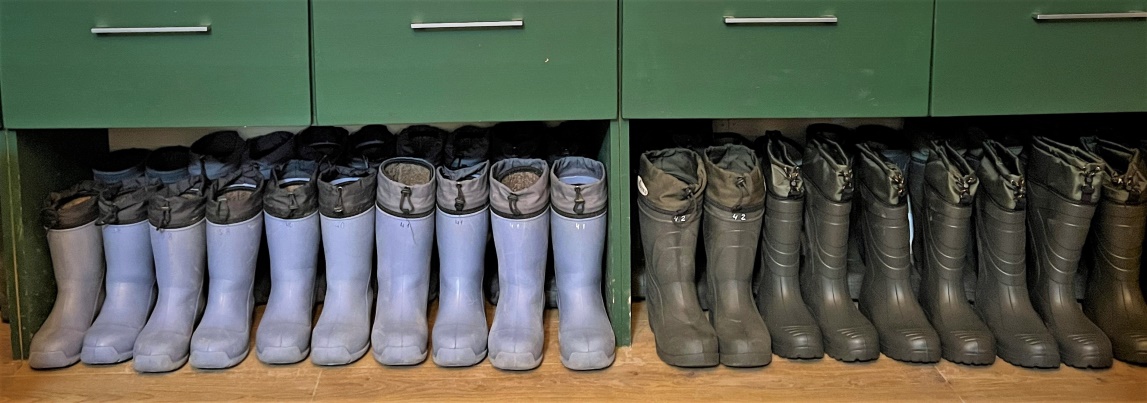 Праздничную одежду для ужинов в ресторане (в праздники; по желанию).6) Сложность маршрута:
В пещере не нужна особая физическая подготовка, но часть пути необходимо нагибаться, проходить короткие крутые спуски (придерживаясь за верёвку), подниматься и спускаться по лестницам. Комфортность перемещения во многом зависит от вашего роста и комплекции.Если у вас в меру или довольно серьёзные проблемы с коленями или были травмы ног, периодически дающие о себе знать  –  рекомендуем заранее рассчитать свои силы на маршрут.Команда «Голубино» регулярно облагораживает тропы, чинит лестницы во входовые части пещер и мосточки на экологической тропе, строит внутренние лестницы и ступени.7) Запрещено трогать руками и пугать летучих мышей, которые зимуют в пещерах.8) Пинежский район Архангельской области является эндемичным по клещевому вирусному энцефалиту. На территории Парка «Голубино» клещей зафиксировано не было, в период активности насекомых проводится регулярная обработка территории против клещей.9) Зимой в окрестностях туристического комплекса прокладывается лыжня, можно взять в аренду беговые лыжи (за доп. плату).10) «Деревенские бани»«Деревенская баня» и «Пинежская баня» –  русские бани с парилкой и помывочной без комнаты отдыха.«Баня для друзей» –  русская баня с парилкой, помывочной и комнатой отдыха. Комфортный отдых для компании до 6 человек.«Владимирская баня» –  русская баня с парилкой, помывочной с душем, санузлом, комнатой отдыха и террасой для летнего отдыха. Комфортный отдых для компании до 10 человек.В стоимость входят банные шапочки и полотенца. Берёзовый веник –  за доп. плату. 
Топим по-белому. Бассейна на территории нет. Зимой можно остудиться в снежном сугробе.11) На территории туристического комплекса Парк «Голубино» расположен бар-ресторан и сувенирная лавка.12) В номерах «Семейной гостиницы» 4*, гостиницы «Лесной отель» 3* категории «Стандарт», «Комфорт» и в номерах «Коттедж» есть фен. В номерах «Эконом» фен выдаётся по запросу.13) Холодильник есть только в «Коттеджах». Если вам нужен холодильник, обратитесь, пожалуйста, к администратору.14) Утюг предоставляется под запрос.15) Можно воспользоваться услугами прачечной.16) Бесплатный Wi-Fi есть в «Семейной гостинице» 4*, гостинице «Лесной отель» 3*, в визит-центре и в ресторане.17) Парк «Голубино» принимает оплату наличными и картой. Банкоматов на территории Парка «Голубино» нет.18) По пути в «Голубино» плохо ловит связь, местами совсем нет связи. В «Голубино» ловит МТС, МегаФон, Теле2. Связи от Билайна нет (кроме д. Кимжа).19) Размещение с животными Возможность проживания в номере с животным согласовывается при бронировании с менеджером Парка «Голубино». Администрация Парка «Голубино» оставляет за собой право определять на месте возможность проживания домашнего животного в номере. Стоимость проживания взимается согласно действующему прайс-листу Парка «Голубино»:в номерах «Эконом» (за доп. плату)в номерах «Стандарт» гостиницы «Лесной отель» 3* (за доп. плату)в номерах «Коттедж» (бесплатно)в одном из номеров «Семейной гостиницы» 4* (бесплатно)Домашние питомцы должны быть здоровы.Для размещения мелких и средних пород животных необходимо наличие клетки или сумки-переноски, непромокаемые подстилки для сна и отдыха, полотенца, специального контейнера и туалета, посуды для еды и питья. Посещение ресторана и кафе Парка «Голубино» с животными запрещено. Также запрещено кормить животных из посуды Парка «Голубино».Посещение бани или банного комплекса с животными запрещено.Для спокойствия и безопасности других гостей, а также животных, пребывающих на территории Парка «Голубино», выгул собак возможен только на поводке.При выгуливании домашнего животного на территории Парка «Голубино», гость обязан иметь средства для уборки продуктов жизнедеятельности домашнего животного и производить такую уборку.Не допускается оставлять животных на территории Парка «Голубино» без присмотра.Проживание с собаками бойцовских пород, рептилиями, птицами, и дикими животными запрещено.Уборка номера проводится или в отсутствие животного, или при нахождении животного в клетке или сумке-переноске в присутствии хозяина.Запрещено мыть животных в душевых и ванной номеров, использовать для вытирания полотенца или простыни Парка «Голубино».В случае нанесения ущерба имуществу, инвентарю, территории Парка «Голубино», животных, пребывающих на территории Парка «Голубино», гость обязан покрыть расходы на возмещение ущерба.Парк «Голубино» оставляет за собой право расторгнуть соглашение с гостем о проживании в номерах и на территории Парка «Голубино» в случае, если животное ведёт себя шумно, агрессивно, неадекватно.
Лица в алкогольном и наркотическом опьянении на маршруты не допускаются. Находясь в составе группы, туристы должны соблюдать установленное время и порядок следования по маршруту, учитывая в своих действиях интересы остальных членов группы. Просим вас быть особенно пунктуальными и соблюдать регламент во избежание опоздания.ПРОГРАММЫ ДЛЯ ШКОЛЬНЫХ ГРУПП«Голубино» – это отличное место для детского отдыха.Свежий воздух, природа и море полезных и активных развлечений.Комфортабельное размещение с удобствами. Домашняя вкусная кухня.Детские игровые площадки, горки, лыжня, настольные игры.Увлекательные и познавательные экскурсии.1. ТУР ОДНОГО ДНЯ«ЗАПОВЕДНЫМИ ТРОПАМИ»автобусы на 25 мест8:00         Отправление из г. Архангельск. Путешествие по живописной автодорогеАрхангельск-Пинега-Мезень, идущей вдоль рек, северных деревень и карстовых гор(188 км, в пути ~3,5-4 часа). Делается 1 санитарная остановка.Прибытие в Парк «Голубино». Чаепитие с местной выпечкой.Экскурсия «Заповедными тропами» по экологической тропе до водопада «Святой источник».Обед в ресторане.Экскурсия в одну из самых знаменитых карстовых пещер Пинежья. Знакомство с местной природой. Награждение удостоверениями спелеолога.17-18:00    Отъезд в г. АрхангельскВКЛЮЧЕНО: экскурсионное обслуживание по программе, чаепитие, обед.СТОИМОСТЬ тура на 1 человека: 1 700 руб./чел. Схемы: 15+1 –  15 платят, 1 бесплатно23+2 –  23 платят, 2 бесплатно (автобус Парка «Голубино»)Сопровождающие взрослые (помимо +1 и +2 – бесплатно) по стоимости детского билета.Возможна организация  транспорта для школьных групп.При заявке обслуживания школьных групп необходима подача списков установленного образца для ГИБДД не менее чем за 6 рабочих дней.Транспорт при перевозке школьных групп отвечает всем требованиям перевозки детей (возможна подача двух автобусов), в случае замены автобуса по желанию группы, Парк «Голубино» производит перерасчёт стоимости тура.АРЕНДА АВТОБУСА (до 25 мест, Вектор Некст, класс «Турист»):2. ШКОЛЬНЫЙ ТУР«ШКОЛА ПУТЕШЕСТВЕННИКОВ»2 дня / 1 ночьавтобусы на 25 местВКЛЮЧЕНО: размещение в номерах категории «Эконом», 4-х разовое питание, экскурсионное обслуживание по программеСТОИМОСТЬ тура на 1 человека: 4 300 руб./чел. Схемы: 15+1 – 15 платят, 1 бесплатно23+2 – 23 платят, 2 бесплатно (автобус Парка «Голубино»)Сопровождающие взрослые (помимо +1 и +2 – бесплатно) по стоимости детского билета.Возможна организация  транспорта для школьных групп.При заявке обслуживания школьных групп необходима подача списков установленного образца для ГИБДД не менее чем за 6 рабочих дней.Транспорт при перевозке школьных групп отвечает всем требованиям перевозки детей (возможна подача двух автобусов), в случае замены автобуса по желанию группы, Парк «Голубино» производит перерасчёт стоимости тураАРЕНДА АВТОБУСА (до 25 мест, Вектор Некст, класс «Турист»):При аренде автобуса Парка «Голубино» расходы на проживание и питание водителя включены в стоимость аренды. ПАМЯТКА ГОСТЯЗаселение с 17:00Выезд до 15:00Отмечайте нас в социальных сетях:#ГолубиноГеолокация: Парк «Голубино»1) Для заселения каждому гостю при себе иметь:Дети до 14 лет: Свидетельство о рождении, адрес и дата регистрации ребёнка по месту жительства (форма 8, которая выдаётся со свидетельством о рождении*). В случае заселения с сопровождающим лицом: письменное согласие, составленное в свободной форме, от одного из законных представителей.Дети старше 14 лет: паспорт. В случае отсутствия нахождения рядом с ним законных представителей: дополнительно требуется письменное согласие, составленное в свободной форме, от одного из законных представителей.Для сопровождающих взрослых: паспорт*по законодательству РФ, эту информацию запрашивает МВД. К сожалению, мы не знаем, почему в других гостиницах ранее подобное не спрашивали. Мы отчитываемся перед органами и получаем штрафы за невыполнение их требований.2) В пещеру: дети 5+ (в сопровождении взрослых).*В период апрель-май экскурсия в карстовую пещеру может быть заменена. В период сильных дождей посещение пещеры не гарантировано.3) Как будут кормить?
В стоимость тура включено питание в ресторане.
В случае наличия особенностей питания просьба указать об этом заранее и при заселении администратору гостиницы.
Ресторан Парка «Голубино» –  это отдельно стоящее на территории здание, проход по улице.4) Кто будет сопровождать меня в путешествии
На всех экскурсиях –  опытные сертифицированные экскурсоводы и гиды.5) Что взять с собой?Тёплую и комфортную для пребывания на природе одежду. Заранее посмотрите прогноз погоды (локация: п. Голубино, Пинежский район, Архангельская область).Удобную обувь (трекинговые ботинки) для прогулки по лесным тропам.Дорога Архангельск-Голубино занимает 4-4,5 ч, делается одна санитарная остановка (~через 2 часа от начала пути). Часть пути –  асфальт, часть –  гравийка. Если вас укачивает в дороге, позаботьтесь о себе заранее, взяв с собой необходимые медикаменты.Головной убор от солнца (летом).Средства для защиты от насекомых (летом).Как одеться в пещеру: в пещере 0оС, сухо и прохладно.Удобная одежда для активного отдыха. Маршрут проходит по лесным тропам. Пожалуйста, не надевайте в пещеру шубу, светлую одежду, обувь на каблуке. На месте можно взять в аренду защитный костюм (за доп. плату).Обувь зависит от сезона:- ЗИМА: тёплая непромокаемая обувь. Если на улице меньше 0о С, то подойдут непромокаемые трекинговые ботинки, «дутики».- ЛЕТО-ОСЕНЬ: в пещере сыро, скользкая глина, а часть пути нужно пройти по ручью. Необходима непромокаемая высокая обувь (высота примерно до колена).НЕ подойдёт:  - Зимой –  валенки, пимы, резиновые сапоги (особенно в мороз). - Летом-осенью –  короткие резиновые сапоги, короткие трекинговые ботинки, кроссовки, балетки и др. невысокая обувь (в них не пройти по ручью).- Обувь на каблуке.ИДЕАЛЬНЫЙ круглогодичный вариант: пробковые высокие сапоги.Их можно взять в аренду на месте (за доп. плату).Праздничную одежду для ужинов в ресторане (в праздники; по желанию).6) Сложность маршрута:
В пещере не нужна особая физическая подготовка, но часть пути необходимо нагибаться, проходить короткие крутые спуски (придерживаясь за верёвку), подниматься и спускаться по лестницам. Комфортность перемещения во многом зависит от вашего роста и комплекции.Если у вас в меру или довольно серьёзные проблемы с коленями или были травмы ног, периодически дающие о себе знать  –  рекомендуем заранее рассчитать свои силы на маршрут.Команда «Голубино» регулярно облагораживает тропы, чинит лестницы во входовые части пещер и мосточки на экологической тропе, строит внутренние лестницы и ступени.7) Запрещено трогать руками и пугать летучих мышей, которые зимуют в пещерах.8) Пинежский район Архангельской области является эндемичным по клещевому вирусному энцефалиту. На территории Парка «Голубино» клещей зафиксировано не было, в период активности насекомых проводится регулярная обработка территории против клещей.9) На территории туристического комплекса Парк «Голубино» расположена сувенирная лавка.10) Можно воспользоваться услугами прачечной.11) Бесплатный Wi-Fi есть в гостинице «Лесной отель» 3*, в визит-центре и в ресторане.12) Парк «Голубино» принимает оплату наличными и картой. Банкоматов на территории Парка «Голубино» нет.13) По пути в «Голубино» плохо ловит связь, местами совсем нет связи. В «Голубино» ловит МТС, МегаФон, Теле2. Связи от Билайна нет (кроме д. Кимжа).Находясь в составе группы, туристы должны соблюдать установленное время и порядок следования по маршруту, учитывая в своих действиях интересы остальных членов группы. Просим вас быть особенно пунктуальными и соблюдать регламент во избежание опоздания.ОРГАНИЗАЦИЯ КОРПОРАТИВНЫХ МЕРОПРИЯТИЙ И ПРАЗДНИКОВНаша команда с удовольствием организует для вас мероприятие «под ключ»:КонференцияЮбилейДень рожденияСвадьбаДевичник/мальчишникГодовщина свадьбыВыпускной вечер, встреча выпускниковКорпоративный выездКомфортное размещение, отличное питание, экскурсии на любой вкус, масса развлечений и интерактивная программа, разработанная с учётом всех пожеланий заказчика, трансфер.Дополнительные услуги:Услуги ведущегоВедущие мероприятий и диджей помогут сделать любой ваш вечер в ресторане незабываемым. Мы поможем определиться с выбором.Оплата почасовая (от 3-х часов), стоимость под запрос.Оформление зала под мероприятиеОформление зала «под ключ» по согласованному дизайн-решению. Работы по оформлению зала из материалов заказчика. Стоимость под запрос.Аренда залаДля вашего удобства и комфорта вы можете снять зал в аренду, в этом случае мы гарантируем, что вы будете единственными гостями. В каждом зале имеется музыкальное оборудование, проектор, экран. Технические характеристики можно уточнить у менеджера или на сайте. Обслуживание в зале входит в стоимость аренды. Предварительно можно заказать банкетное меню, мы вышлем вам его по электронной почте при запросе.Аренда зала ресторана 1 этаж (до 60 чел.) –  1 500 руб/час (почасовая, от 2-х часов)Аренда зала ресторана 2 этаж (до 100 чел.) –  банкет; (до 120 чел.) –  формат конференции –  1 500 руб/час (почасовая, от 2-х часов)Аренда Парка «Голубино» целикомВ стоимость входит аренда всего номерного фонда (2 коттеджа, 16 номеров «Эконом», 2 номера «Комфорт», 9 номеров «Стандарт», 3 номера Семейной гостиницы) с завтраками. Обеды и ужины оплачиваются отдельно. При бронировании туристического комплекса аренда зала бесплатно.Стоимость под запрос.АКЦИИ И СКИДКИПри сборе группы от 15 человек организатору однодневного тура поездка в ПОДАРОК.Жителям Пинежского района СКИДКА 20% на проживание, экскурсионные услуги, прокат оборудования, банкетное меню и аренду зала (при предъявлении паспорта с пропиской или указанием места рождения в Пинежском районе).МНОГОДЕТНЫМ семьям размещение каждого 3-его ребёнка БЕСПЛАТНО.Детям до 5 лет (не включая) размещение без предоставления места и посещение экскурсий БЕСПЛАТНО.В будни цены на проживание НИЖЕ.ПЕНСИОНЕРАМ дополнительная скидка 15% на все многодневные туры в период: апрель-май и сентябрь-ноябрь.При бронировании свадебного банкета, трансфера и услуг ведущего и диджея в Голубино номер для МОЛОДОЖЁНОВ в ПОДАРОК.РЫБАЛКАНаш край богат на реки и озёра, а благодаря чистейшей природе и отсутствию промышленных объектов, мы гарантируем экологически чистый улов. Видовой состав рыб на реке Пинега разнообразен: щука, окунь, плотва, хариус и др. Также встречаются: лещ, голавль, елец, язь, налим. Заходит на нерест атлантический лосось (сёмга), горбуша.Варианты рыбалки:можно просто взять в аренду удочку и самостоятельно с берега половить рыбу, которую при желании сможете приготовить на мангале или воспользоваться услугами запекания в ресторане; а можно воспользоваться услугами сопровождения инструктором по рыбной ловле и посетить традиционную пинежскую рыбалку.Инструктор по рыбной ловле – Иван тел.: +7 (921)073-27-71Рыбная ловля осуществляется согласно действующему законодательству.*- в зимний период доставка до места ловли осуществляется на снегоходах.ПИТАНИЕЗавтрак: с 7:00 до 10:00Обед: с 13:00 до 15:00Ужин: с 19:00 до 21:00Режим работы: будни с 07:00 до 00:00.Наши повара постараются познакомить вас с лучшими традициями северной кухни. Если у вас есть особые предпочтения в еде, просто расскажите о них при заселении, и мы постараемся их учесть. В ресторане есть бар.Комплексный завтрак (блюдо на выбор, выпечка, чай/кофе) Комплексный обед (салат/холодная закуска, суп, горячее блюдо, морс/компот, хлеб)Комплексный ужин (салат, горячее блюдо, выпечка, чай) «Поморский ужин» (традиционные блюда северной кухни в современной подаче) Заказ блюд по меню A la Carte1 этаж –  площадь ресторанного зала позволяет разместить до 60 человек. В зале имеется музыкальное оборудование, проектор, экран.2 этаж –  площадь ресторанного зала позволяет разместить до 100 человек. В зале имеется музыкальное оборудование, проектор, экран.Аренда зала ресторана:1 этаж (60 чел.), от 2-х часов – 1 500 руб/час.2 этаж (100 чел. – банкет, 120 чел. – формат конференции), от 2-х часов – 1 500 руб/час.Возможна организация фуршетов, кофе-брейков, дегустаций, коктейлей, банкетов, кейтеринга, аренда зерновой кофемашины.ЖДЁМ ВАС В ПАРКЕ «ГОЛУБИНО»!Гостиница «Лесной отель» 3*Гостиница «Лесной отель» 3*Стандарт (15 кв. м)9 номеровКомфорт (22 кв. м)2 номера2-х местный twin (80/200 см) с возможностью установки доп. места (140 см)2-х местный double (160/200 см) с возможностью установки доп. места (140 см)Одни сутки (будни)6 0007 600Одни сутки (выходные и праздничные дни)7 0008 200Коттедж (36 кв. м)2 номера2-х местный  twin  с возможностью установки 2 доп. местОдни сутки (будни)8 000Одни сутки (выходные и праздничные дни)10 000«Семейная гостиница» 4* (от 70 кв. м)3 номера «Сюит»3-х комнатные номера twin/double с возможностью размещения 6 чел. (4+2)Одни сутки(бронирование данной категории номеров минимум от 2-х суток)25 000УслугаМаршрутВремя выездаСтоимостьАвтобус Парка «Голубино»г. Архангельск –пос. Голубино08:00ежедневно1 000 руб. – взрослый,500 руб. – детскийАвтобус Парка «Голубино»пос. Голубино –г. Архангельск17-17:30ежедневно1 000 руб. – взрослый,500 руб. – детскийИндивидуальный трансфер на легковом а/м, в одну сторонуАрхангельск–Голубиноили Голубино–Архангельскпод запрос12 000 руб/автоИндивидуальный трансфер на легковом а/м однодневным туромАрхангельск–Голубино – Архангельскс 8:00 до 21:0016 000 руб/автоАренда микроавтобуса (6-7 мест), в одну сторонуАрхангельск–ГолубиноилиГолубино–Архангельскпод запрос20 000 руб/микроавтобусАренда микроавтобуса Тойота (10 мест с багажом, до 14 мест)Архангельск–ГолубиноилиГолубино–Архангельскпод запрос25 000руб/микроавтобус+5 000 руб/деньдополнительные суткиАренда автобуса Вектор Некст (класс «Турист»), 25 мест, 1 деньАрхангельск–Голубино – Архангельскс 8:00 до 21:0030 000 руб/автобус,+5 000 руб/день дополнительные сутки Аренда автобуса Хайгер (Higer), 35 мест, 1 деньАрхангельск–Голубино – Архангельскс 8:00 до 21:0037 000 руб/автобус,+5 000 руб/деньдополнительные суткиАренда автобуса ПАЗ, 23 местаПинега – Голубинорейс1 500 руб/автобусАренда автобуса Хендай, 7 местПинега – Голубинорейс1 200 руб/автобусИндивидуальный трансфер на легковом а/м Архангельск-Аэропорт Архангельск –Аэропортрейс1 000 руб/рейсИндивидуальный трансфер на микроавтобусе (6-7 мест) Архангельск-Аэропорт Архангельск – Аэропортрейс4 000 руб/рейсИндивидуальный трансфер на микроавтобусе Тойота (10-14 мест) Архангельск-АэропортАрхангельск – Аэропортрейс4 000 руб/рейсИндивидуальный трансфер на автобусе Вектор Некст (до 25 мест) Архангельск-Аэропорт Архангельск –Аэропортрейс8 000 руб/рейсИндивидуальный трансфер на автобусе Хайгер (Higer) (до 35 мест) Архангельск-АэропортАрхангельск –Аэропортрейс8 000 руб/рейсКомплексный завтрак (блюдо на выбор, выпечка, чай/кофе)650 руб/чел. –  взр.,500 руб/чел. –  детиКомплексный обед (салат/хол. закуска, суп, горячее блюдо, морс/компот, хлеб)650 руб/чел. –  взр.,500 руб/чел. –  детиКомплексный ужин (салат, горячее блюдо, чай, выпечка)650 руб/чел. –  взр.,500 руб/чел. – детиЗаказ блюд по меню A la Carteпо меню«Поморский ужин» (традиционные блюда северной кухни в современной подаче)2 500 руб/чел.«Голубинские бани»Современный комплекс бань: парилка, берёзовый веник, каминный зал для отдыха, террасы, банные принадлежности (шапочки, сидушки, набор косметики)20 000 руб/4 часа (до 10 чел.)«Голубинские бани», дополнительно (только вместе с баней): аренда зала с джакузи и купелью из лиственницы 5 000 руб/4 часа«Деревенские бани»Бронирование: 8-10:00, 12-14:00, 16-18:00, 20-22:00, 00-02:00«Деревенские бани»Бронирование: 8-10:00, 12-14:00, 16-18:00, 20-22:00, 00-02:00Баня «Деревенская» (4-х местная)3 000 руб/2 часаБаня «Пинежская» (4-х местная)3 000 руб/2 часаБаня «Для друзей» (6-ти местная)5 000 руб/2 часаБаня «Владимирская» (6-8-местная)5 000 руб/2 часаБанный веник (берёзовый)200 руб/штЧанВключено: тапочки, халаты, шапки для бани. С собой из ресторана можно взять травяной чай в термосе (бесплатно).Бронь за 4 часа.Бронирование:  12:00, 20:00 (смена и нагрев воды)10 000 руб/2 часа (до 6 чел.)3 000 руб/след. часЗалог за аренду инвентаря1 000 руб.Аренда камуфляжного костюма (перчатки включены)300 руб/1 комплектАренда пробковых сапог, валенок 200 руб/параПерчатки х/б100 руб.Аренда сноутюба (ватрушки)200 руб/часАренда беговых лыж300 руб/часУслуги лыжниБесплатноКатание на «банане»300 руб/чел.Катание на снегоходе с инструктором500 руб/10 мин.Катание на вездеходе (1,5 часа)8 000 руб/1,5 часа (до 3-х чел.)Катание на вездеходе (20 мин.)2 000 руб/20 мин. (до 3-х чел.)Аренда снегоступов500 руб/часУслуги инструктора по обучению на снегоступах (до 5 чел.)1 000 руб/группа (до 5 чел.)Катание на моторной лодке с инструктором (до 3 чел.)3 000 руб/30 мин.Катание на вёсельной лодке300 руб/часУслуга «Водное такси» до песчаного пляжа/острова100 руб/чел. Аренда SUP-board (сапборд, сап доска)800 руб/1 часУслуги инструктора по обучению на SUP-board (до 5 чел.)1 000 руб/группа (до 5 чел.)Аренда фэтбайка (велосипед с широкими колёсами, подходящий для поездок по нашим лесным тропам)500 руб/1 часАренда палок для скандинавской ходьбыБесплатноКвест по территории (выдаётся 1 планшет; проходить квест может как 1 человек, так и компания)500 руб/1 час (за 1 квест)Пинг-понгБесплатноНастольные игрыБесплатноУслуги горкиБесплатноЭкспозиция по истории п. Голубино (рядом с визит-центром)БесплатноЭкспозиция «Глухариный ток» от Алёны ВальковойПод запросАренда детской кроваткиБесплатноАренда палатки (2-х, 3-хместные)500 руб/суткиПрокат спального мешка300 руб/суткиИндивидуальный вкладыш в спальный мешокПод запросПрокат туристического коврика100 руб/суткиПрокат туристической мебели (стол+4 стула)1 000 руб/суткиМангалБесплатноКемпинг (экологический сбор, дрова, оборудованное место для костра),  1  парковочное место для авто на стоянке300 руб/чел.Корзина для пикника (мы сформируем набор для уютного и вкусного вечера у костра, вам уже не нужно ни о чём думать, только отдыхать)3 500 руб/чел.Организация романтического ужина на берегу реки (на 2 чел.): костёр, походная мебель, пледы10 000 руб/2 чел.1 мешок дров100 руб/мешокУголь, розжигПод запросАренда удочки300 руб/часАренда спиннинга1 000 руб/2 часаРепеллентыПод запросДождевикПод запросПрограммаОписаниеСтоимостьПродолжительностьПродолжительностьЭкскурсия в карстовую пещеру 5+ (от 1 чел.)Пешеходная прогулка по тайге до карстовой пещеры. Спуск в пещеру в сопровождении опытного инструктора.Карстовые пещеры –  визитная карточка Пинежья, здесь самая протяжённая сеть подземных ходов на территории всего Европейского Севера России.Включено: транспортное  и экскурсионное сопровождение, инструктаж, каска, фонарик.Взять с собой: см. памятку гостя на сайте1 000 руб/чел. – взрослый800 руб/чел. – дети до 14 лет1,5 -2 часа1,5 -2 часаЭкскурсия к водопаду «Святой источник»0+ (от 1 чел.)В окрестностях «Голубино», в глубине тайги притаился водопад «Святой источник». Напор в нём такой мощный, что струя воды не замерзает даже зимой. К водопаду ведёт экологическая тропа. А в зимнее время она «прорублена» в снегу. Пешеходная прогулка по заповедной тайге через охранную зону Пинежского заповедника. Дойдя до конца тропы, вы окажетесь на смотровой площадке, где можно любоваться высокими карстовыми скалами. Пеший маршрут: ~2 км.Команда «Голубино» регулярно облагораживают тропу, чинит деревянные мостовые, строит лестницы. Зимой тропу к водопаду нужно расчищать каждый день. Без этой работы водопад не был бы так доступен для посещения. Средства от экскурсии идут на содержания объекта.Включено: транспортное и экскурсионное сопровождение500 руб/чел. – взрослый300 руб/чел. – дети до 14 лет1,5 часа1,5 часаЭкскурсия в деревню Красная Горка0+ (от 1 чел.)Знакомство с историей Красногорского Богородицкого монастыря 1604 г. (недействующий) – одного из самых красивых монастырей Русского Севера (первая половина XVII в.). В монастыре находилась икона Грузинской Богоматери и один из первых списков иконы Владимирской Богоматери. Здесь похоронен князь Василий Голицын, сподвижник царевны Софьи. Деревня расположена на одной из самых высоких точек Пинежского района, отсюда открываются красивейшие панорамы на окрестности и долину реки Пинега. Фототочка. Включено: транспортное и экскурсионное сопровождение (7 км)500 руб/чел. – взрослый300 руб/чел. – дети до 14 лет1,5 часа1,5 часаЭкскурсия «Ледовое царство» 0+ (от 5 чел.)Сезон: январь-мартУвлекательная прогулка по уникальным карстовым пещерам. Вместе мы посетим несколько пещер, полюбуемся снежными кристаллами, ледяными фигурами, причудливыми камнями.  Экскурсия отличается своей доступностью, маршрут лёгок для прохождения, а вся красота пещер доступна в полном объёме с января по март. В остальное время эти красоты затопляет водой, со всех сторон лог окружают болота: природа словно охраняет красоту для будущих гостей.Включено: транспортное и экскурсионное сопровождение (25 км), инструктаж, каска, фонарик.2 000 руб/чел.  – взрослый1 000 руб/чел. – дети до 14 лет3-3,5 часа3-3,5 часаЭкскурсия «Тараканий Лог»5+ (от 1 чел.)Пешая прогулка по борту карстового лога по территории памятника природы регионального значения «Голубинскому карстовому массиву». Глубокие каньоны и неприступные скалы. Величие и мощь природы. Знакомство с уникальным краснокнижным растительным миром Пинежья.Пеший маршрут: ~2 кмВключено: сопровождение экскурсоводом.1 000 руб/чел. – взрослый500 руб/чел. – дети до 14 лет1,5-2 часа1,5-2 часаЭкскурсия в пос. Пинега (Пешая обзорная экскурсия)0+ (от 5 чел.)Экскурсия по бывшему уездному городу, сохранившему стать и дух купечества. Знакомство с богатой историей (Пинега на 10 лет старше Москвы!): Кем были купцы Володины? Чем жил город, некогда бывший крупным торговым и ярмарочным центром? Какие тайны хранят каменные стены домов XIX в.? Прогулка по сердцу Пинеги – Володинскому кварталу. С какими знаменитыми людьми связана Пинега? Как живёт посёлок сегодня?Увидим знаменитых Пинежских рябчиков.Включено: транспортное и экскурсионное сопровождение (18 км).1 500 руб/чел. – взрослый1 000 руб/чел. – дети до 14 лет3 часа3 часаЭкскурсия «Приют святых»0+ (от 2 чел.)Посещение могилы иеромонаха Никона – последнего старца из монастыря Оптиной Пустыни.
Знакомство с историей Красногорского Богородицкого монастыря 1604 г. (недействующий) – одного из самых красивых монастырей Русского Севера (первая половина XVII в.).Включено: транспортное и экскурсионное сопровождение экскурсоводом (8 км).1 000 руб/чел. – взрослый500 руб/чел. – дети до 14 лет2,5 часа2,5 часаЭкскурсия к реке Сотка «Заповедная красота»0+ (от 5 чел.)Сезон: июнь-сентябрьСамая красивая карстовая река Архангельской области, большая часть которой протекает по территории Пинежского заповедника. С высоких карстовых берегов открываются захватывающие дух панорамы: извилистый каньон реки, змейкой убегающий вдаль, бескрайние леса. Знакомство с флорой и фауной Русского Севера, в т.ч. с краснокнижными обитателями. Фототочка.Пеший маршрут: 1,5 км.Обед у костра. Попробуем настоящую «заебуриху» – традиционное поморское блюдо северных рыбаков и охотников. Включено: транспортное и экскурсионное сопровождение (26 км), обед3 000 руб/чел. – взрослый2 000 руб/чел. – дети до 14 лет5 часов5 часовЭкскурсия «Речка Карьяла – вдали от суеты» 14+ (от 5 чел.)Сезон: июнь-сентябрьОдна из самых необычных карстовых рек Пинежья. За увлекательными рассказами нашего экскурсовода вы не заметите, как лесная тропа превратится в тропу по карстовым скалам, с подъёмами и спусками. Отвлекаться вы будете лишь на шикарные виды реки и лесных панорам.Пеший маршрут: 1,5 кмВключено: транспортное и экскурсионное сопровождение (7 км).2 000 руб/чел. – взрослый3 часа3 часаЭкстремальная экскурсия «Лог Святого ручья»14+ (от 3 чел.)Сезон: июнь-сентябрьПеший маршрут по пересеченной местности.Cпуски и подъёмы, глубокие карстовые воронки, гипсовые башни и останцы приведут к разлому, где в виде водопада выходит на поверхность Святой ручей. В ходе прогулки вы узнаете о богатстве флоры и фауны Пинежья, краснокнижных растениях, уникальных ландшафтах. Осмотрите бывшие купальни Красногорского Богородицкого монастыря.Пеший маршрут: 3-4 кмВключено: сопровождение экскурсоводом.1 500 руб/чел. – взрослый3  часа3  часаВодная прогулка«Вдоль по Пинеге-реке»5+ (от 5 чел.)Сезон: июнь-сентябрьПрогулка по реке Пинега на лодках, катамаранах или плотах.  Во время сплава полюбуемся карстовыми берегами, песчаными отмелями, старинными северными деревнями. Желающие смогут половить рыбу, а приятным дополнением к экскурсии станет осмотр карстовых пещер (посещения пещеры в этой экскурсии нет). Чаепитие.Включено: плавательные средства, спасжилеты, сопровождение экскурсоводом, инструктаж, чаепитие.2 000 руб/чел. – взрослый1 000 руб/чел. – дети до 14 лет3 часа3 часаПрогулка в лес0+ (от 3 чел.)Сезон: июнь-сентябрьПредлагаем отправиться вместе с нами в увлекательную прогулку по тайге.Наш лес – прекрасная фотолокация (ковер из белого мха, сосны, простор) и чудесный психолог (полное чувство расслабления, детокс).А выбрав «правильное время», вы сможете пособирать ягоды и грибы.Включено: транспортное обслуживание, сопровождение, аренда тары для сбора ягод или грибов, чаепитие1 500 руб/чел. – взрослый800 руб/чел. - дети до 14 лет4 часа4 часаЭкскурсия «В гости к оленеводам» 0+ (от 5 чел.) Сезон: февраль-мартЭкскурсия в стойбище к оленеводам познакомит вас с бытом оленеводов-кочевников.  Пинежский район – самая южная точка, куда оленеводы Канинской тундры пригоняют свои стада на выпас.Вы посетите чум, пообщаетесь с пастухами и чумработницами, погрузитесь в атмосферу кочевой жизни. И, конечно же, увидите настоящих северных оленей! Эти дружелюбные животные с пушистыми любопытными носами никого не оставят равнодушными. Наша экскурсия –  это настоящая оленетерапия.Включено: трансфер от Парка «Голубино», сопровождение экскурсоводом, угощение у оленеводов, катание на оленьих упряжках.Стоимость экскурсии будет рассчитана и анонсирована после того, как оленеводы-кочевники пригонят стада и выберут место для стоянки (исходя из транспортных расходов)От 5 часов (в зависимости от места расположения стойбища)От 5 часов (в зависимости от места расположения стойбища)Экскурсия «Северная соль»0+ (от 3 чел.)д. Кулой – одно из самых древних поселений Севера,  здесь расположен соляной источник: концентрированный соляной рассол выбивается с глубины в 220 метров. Экскурсии по деревне, знакомство с деревенской архитектурой и традициями местных жителей.Включено: транспортное и экскурсионное сопровождение (50 км), чаепитие на природе2 000 руб/чел. – взрослый600 руб/чел. – дети до 14 лет От 4 часов От 4 часовЭкскурсия «Кимжа: самая красивая деревня России»(член Ассоциации самых красивых деревень и городков России)0+ (от 3 чел.)Деревня Кимжа Мезенского района входит в список самых красивых деревень России. Время здесь будто бы остановилось. Это настоящий музей северного поморского зодчества под открытым небом. Вы познакомитесь с уникальной деревней, сохранившей свой облик с XIX в. Сейчас здесь 71 памятник исторического значения, 1 из которых —  федерального: Одигитриевская церковь, срубленная в 1709 г. Включено: транспортное и экскурсионное сопровождение (160 км), обед.4 500 руб/чел. 10 часовЭкскурсия «Путешествие по северным деревням»д. Кулогоры, д. Кулой, д. Кимжа0+ (от 3 чел.)За 1 день вы познакомитесь с тремя деревнями, жители которых до сих пор сохраняют исторический облик своих территорий.Мифы, легенды, истории –  прошлое и современность старинной русской деревни. Прогулка с осмотром деревянной архитектуры Русского Севера, знакомство с обычаями и традициями местных жителей.Включено: трансфер (50 км-в одну сторону), сопровождение экскурсоводом, обед6 000 руб/чел. От 12 часовЭкскурсия в деревню Сояла0+ (от 1 чел.)Поездка на Родину русского землепроходца и морехода Семена Дежнёва. Рассказ о жизни землепроходца, осмотр деревни.
в летний период: на моторной лодке;в зимний период: на санях снегохода.Включено: трансфер до места начала экскурсии (9 км), сопровождение экскурсоводом.2 500 руб/чел. – взрослый1 000 руб/чел. – дети до 14 лет 2 часаЭкскурсия в пещеру Китеж14+ (от 1 до 10 чел.), бронь за суткиСезон: январь-мартЕжедневно: будни в 15 ч/17 чвыходные в 17 чУровень сложности: высокий (шкуродер 20 м, ползти на животе).Включено: инструктаж, трансфер до начала маршрута, экскурсия, защитный костюм поверх одежды, сапоги и перчатки.2 000 руб/чел.2,5 часаПоход на камусных лыжах18+ (от 1 чел.)Сезон: декабрь-апрельМаршрут по зимнему лесу с освоением навыка ходьбы на камусных лыжах. Широкие самодельные деревянные лыжи, обитые «камусом» (шкурой с ног лося или оленя), помогают передвигаться по снегу любой глубины и предотвращают скольжение при подъёме даже на крутые горки.Включено: инструктаж, тренировка, трансфер до начала маршрута, прогулка на лыжах,  фотографирование, чаепитие, сопровождение инструктора, аренда сапог и камусных лыж3 000 руб/чел.2,5-3 часаПрогулки на снегоходах (с инструктором)6+ (от 1 чел.)Сезон: декабрь-мартМы приготовили для вас увлекательные маршруты, незабываемые впечатления, адреналин и массу эмоций от прогулки по зимнему лесу или историческим местам. В качестве пассажира. Самостоятельное управление снегоходом запрещено.Включено: снегоход с инструктором, горячий чайПарк «Голубино» – «Сиговы горы» – Парк «Голубино» – 1,5 часа – 2 500 руб/чел.Парк «Голубино» – п. Пинега – д. Вонга – Парк «Голубино» – 4 часа – 6 000 руб/чел.1,5 часа4 часаПакет экскурсий одного дня №10+ (от 5 чел.)только в будниПриехать в Парк «Голубино» до 10:00Пакет экскурсий включает:- экскурсию в карстовую пещеру;- экскурсию к водопаду «Святой источник»;- экскурсию в деревню Красная Горка.Включено: трансфер до места начала экскурсии, сопровождение экскурсоводом, инструктаж, каска, фонарик1 700 руб/чел. –  взрослый1 000 руб/чел. –  дети до 14 лет5-6 часовМастер-класс «Печём калачи» 0+ (от 5 чел.)Мастер-класс по приготовлению традиционных северных калачей, пошаговая рецептура. Чаепитие с выпечкой, приготовленной своими руками.500 руб/чел. – взрослый300 руб/чел. – дети до 14 лет1,5 часаМастер-класс «Печём пинежские шаньги» 0+ (от 5 чел.)Мастер-класс по приготовлению традиционных пинежских шанег, пошаговая рецептура. Чаепитие с выпечкой, приготовленной своими руками.500 руб/чел. – взрослый300 руб/чел. – дети до 14 лет1,5 часаМастер-класс по изготовлению народной куклы5+ (от 1 чел.)Мы бережем традиции предков и готовы поделиться с вами своими умениями: за приятным душевным разговором вы научитесь своими руками делать обережную народную куклу, которую потом заберёте с собой.300 руб/чел. –  взрослый200 руб/чел. – дети до 14 лет1,5 часаМастер-класс по росписи деревянного сувенира 0+ (от 1 чел.)Изготовление деревянного сувенира своими руками. Работа по дереву, раскрашивание красками. 300 руб/чел. –  взрослый200 руб/чел. – дети до 14 лет1,5 часаИнтерактивный мастер-класс «Пять деревенских навыков» (от 1 до 10 чел.)Какие основным навыки необходимы деревенскому жителю? Легко ли их освоить горожанам? Давайте проверим! Весёлый мастер-класс по освоению деревенских навыков и испытанию себя.7 000 руб/группа1,5 часаМастер-класс от Лешего0+ (от 5 чел.)Хозяин наших лесов –  сам Леший проведёт вам мастер-класс по изготовлению памятного сувенира из природных материалов. Леший познакомит вас со своими владениями и научит правилам поведения в лесу. Интересно будет и взрослым и детям!500 руб/чел. – взрослый300 руб/чел. – дети до 14 лет1 часУслуги ведущего 0+ (от 3 часов)Ведущие мероприятий и диджей помогут сделать любой ваш вечер в ресторане незабываемым. Мы поможем определиться с выборомпод запросПочасовая, от 3 часовВыступление пинежского фольклорного коллективаЗнакомство с культурой Русского Севера, его песенными и игровыми  традициями. Интерактивное фольклорное представление с песнями, загадками и играми.15 000 руб.1,5  часаИнтерактивная программа «Тёплые посиделки»0+ (от 1 до 10 чел.)Фольклорный вечер с местной сказительницей у костра или в зале (в зависимости от погоды), душевное общение.7 000 руб/группа
1, 5 часаОформление зала под мероприятиеОформление зала «под ключ» по согласованному дизайн-решению.Работы по оформлению зала из материалов заказчика.от 20 000 руб.от 5 000 рубАренда залаДля вашего удобства и комфорта вы можете снять зал в аренду, в этом случае мы гарантируем, что вы будете единственными гостями. В каждом зале имеется музыкальное оборудование, проектор, экран. Технические характеристики можно уточнить у менеджера или на сайте. Обслуживание в зале входит в стоимость аренды. Предварительно можно заказать банкетное меню, мы вышлем вам его по электронной почте при запросе.Аренда зала ресторана 1 этаж (до 60 чел.) –  1 500 руб/часАренда зала ресторана 2 этаж (до 100 чел.) –  банкет; (до 120 чел.) –  формат конференции – 1 500 руб/часПочасовая, от 2-х часовСопровождение группы из г. АрхангельскВстреча группы, посадка в автобус и сопровождение в пути до пос. Голубино; Путевая информация10 000 руб/рейс4-5 часовИндивидуальное сопровождение корпоративных группВо время деловой поездки, конференции или корпоративного выезда за вашей группой будет закреплён индивидуальный помощник, который оперативно будет решать любые технические и организационные моменты. Поможет в вопросах корректировки программы тура под особенности членов группы+10 000 руб.  к стоимости тура на группу в суткиИндивидуальное обслуживание экскурсийИндивидуальные экскурсии проводятся для одного экскурсанта или определённой группы, без присоединения к другим группам+ 8 000 руб. к стоимости экскурсии на группуИндивидуальное обслуживание туров и экскурсионных пакетовИндивидуальные экскурсии по всем маршрутам выбранного турпакета. Проводятся для одного экскурсанта или определённой группы, без присоединения к другим группам+ 17 000 руб. к стоимости тура или экскурсионного пакетаСопровождение тура опытным фотографомВо время поездки вас будет сопровождать опытный фотограф, который поможет сделать отличные снимки, покажет лучшие локации. Фото из поездки останутся у вас на долгую память. под запросУслуги англоязычного экскурсоводаЭкскурсия на английском языке+500 руб/чел.к стоимости экскурсииАренда Парка «Голубино» целикомВ стоимость входит аренда всего номерного фонда (2 коттеджа, 16 номеров «Эконом», 2 номера «Комфорт», 9 номеров «Стандарт», 3 номера «Семейной гостиницы») с завтраками. Обеды и ужины оплачиваются отдельно. При бронировании туристического комплекса аренда зала бесплатно.Под запросИюньИюльАвгустСентябрьОктябрь15.06, 23.06, 29.0607.07, 13.07, 21.07, 27.07, 28.0704.08, 11.08, 17.08, 25.0808.09, 14.09, 22.09, 29.0905.10, 13.10ИюньИюльАвгустСентябрь16.06, 22.06, 30.0606.07, 14.07, 20.07, 27.07, 28.0703.08, 10.08, 17.08, 25.0807.09, 15.09, 21.09ДЕНЬ 18:00    *Отправление из г. Архангельск. Путешествие по живописной автодороге Архангельск-Пинега-Мезень, идущей вдоль рек, северных деревень и карстовых гор (188 км, в пути ~3,5-4 часа). Делается 1 санитарная остановка.Прибытие в Парк «Голубино». Чаепитие с местной выпечкой.12:00 Экскурсия по экологической тропе через охранную зону Пинежского заповедника до незамерзающего водопада «Святой источник (1-1,5 часа).Обед в ресторане.15:00 Экскурсия в карстовую пещеру. Визитная карточка Архангельской области. Самая протяженная сеть подземных ходов на территории всего Европейского Севера России.17:00 Заселение в номера. Свободное время. Можно воспользоваться: зимой – услугами лыжни, горок, сноутюба; катание на «банане», на снегоходе (с инструктором), снегоступинг; летом – спортивные площадки, горки, качели; демисезон – вездеход, фэтбайк, скандинавская ходьба. Прокат спортивного и туристического снаряжения.19:00 Ужин в ресторане. Русская баня с берёзовым веником (за доп. плату).         *возможна организация индивидуального трансфера или на рейсовом автобусе Архангельск-ГолубиноДЕНЬ 28:008     08:00  Деревенский завтрак из натуральных продуктов. Формат завтрака на выбор: каша, творог с местной фермы/омлет из местных яиц, обязательно свежая северная выпечка и чай/кофе.10:00  Экскурсия в деревню Красная Горка. Знакомство с историей Красногорского Богородицкого монастыря 1604 г. (недействующий). Осмотр памятной плиты князя В.В. Голицына (1-1,5 часа).13:00 Обед в ресторане.15:00 Освобождение номеров.17-17:30 Отъезд в г. Архангельск.Тариф «Всё включено» (FB)(проживание в номерах, трёхразовое питание, экскурсионное обслуживание по программе) 5 600 руб. –  размещение в номерах категории «Эконом»6 800 руб. –  размещение в номерах категории «Стандарт» 7 800 руб. –  размещение в номерах категории «Комфорт»Тариф «Полупансион» (HB)(проживание в номерах, завтрак и обеды, экскурсионное обслуживание по программе)4 900 руб. –  размещение в номерах категории «Эконом»6 100 руб. –  размещение в номерах категории «Стандарт» 7 100 руб. –  размещение в номерах категории «Комфорт» «Эконом»«Эконом»«Стандарт»«Стандарт»«Комфорт»«Комфорт»«Коттедж»«Коттедж»Тариф HB «Полупансион» (завтраки, обеды)Тариф FB«Всё включено» (трёхразовое питание) Тариф HB «Полупансион» (завтраки, обеды)Тариф FB «Всё включено» (трёхразовое питание) Тариф HB «Полупансион» (завтраки, обеды)Тариф FB «Всё включено» (трёхразовое питание) Тариф HB «Полупансион» (завтраки, обеды)Тариф FB «Всё включено» (трёхразовое питание)1 взрослый4 9005 6006 1006 8007 1007 800нетнет1 взрослый (одноместное)7 4008 1008 6009 3009 60010 300нетнет1 ребёнок 3 9204 4804 8805 4405 6806 2405 6806 240(5 -14 лет)3 9204 4804 8805 4405 6806 2405 6806 2402 взрослых9 80011 20012 20013 60014 20015 60014 20015 6003 взрослых13 96515 96017 38519 38020 23522 23020 23522 2301 взр. + 1 реб. 8 82010 08010 98012 24012 78014 04012 78014 040(5 -14 лет)8 82010 08010 98012 24012 78014 04012 78014 0402 взр. + 1 реб. 12 98514 84016 16518 02018 81520 67018 81520 670(5-14 лет)12 98514 84016 16518 02018 81520 67018 81520 6702 взр. + 2 реб. нетнет20 13022 44023 43025 74023 43025 740(5-14 лет)нетнет20 13022 44023 43025 74023 43025 740Стоимость доп. места4 1654 7605 1855 7806 0356 6306 0356 630ДЕНЬ 1Тур начинается в п. Голубино (Архангельская область, Пинежский р-н, д. 9)Как добраться до Парка «Голубино»:На рейсовом автобусе Архангельск-Голубино-АрхангельскВыезд из Архангельска:  8:00 с ж/д вокзала г. АрхангельскВыезд из Голубино: 17-17:30 до ж/д вокзала г. АрхангельскЗаказать индивидуальный трансфер:На своём автоПрибытие в Парк «Голубино»*17:00 Заселение в номера. Свободное время. Можно воспользоваться: зимой – услугами лыжни, горок, сноутюба; катание на «банане», на снегоходе (с инструктором), снегоступинг; летом – спортивные площадки, горки, качели; демисезон – вездеход, фэтбайк, скандинавская ходьба. Прокат спортивного и туристического снаряжения/Мастер-класс от местных жителей.19:00 Ужин в ресторане. Русская баня с берёзовым веником (за доп. плату).* До 17:00 гости могут пообедать или попить чай/кофе в ресторане (за доп. плату), прогуляться по территории, сходить на экскурсии, которые не включены в тур (за доп. плату), отдохнуть в гостиной, воспользоваться предлагаемыми на территории услугами. ДЕНЬ 28:00-10:00    Деревенский завтрак из натуральных продуктов. Форматзавтрака на выбор: каша, творог с местной фермы/омлет, обязательносвежая северная выпечка и чай/кофе.Экскурсия в д. Красная Горка. Знакомство с историей    Красногорского Богородицкого монастыря 1604 г.(недействующий). Осмотр памятной плиты князя В.В. Голицына (1-1,5 часа). Обед в ресторане19:00 Ужин в ресторане. Свободное время.ДЕНЬ 38-10:00    Деревенский завтрак из натуральных продуктов.Экскурсия по экологической тропе через охранную зону Пинежского заповедника до незамерзающего водопада «Святой источник» (1-1,5 часа).Обед в ресторане.15:00 Освобождение номеров.17-17:30 Отъезд в г. Архангельск.Тариф «Всё включено» (FB)(проживание в номерах, трёхразовое питание, экскурсионное обслуживание по программе) 7 000 руб. –  размещение в номерах категории «Эконом»9 200 руб. –  размещение в номерах категории «Стандарт»10 200 руб. –  размещение в номерах категории «Комфорт»Тариф «Полупансион» (HB)(проживание в номерах, завтрак и обеды, экскурсионное обслуживание по программе)5 700 руб. –  размещение в номерах категории «Эконом»7 900 руб. –  размещение в номерах категории «Стандарт»8 900 руб. –  размещение в номерах категории «Комфорт»«Эконом»«Эконом»«Стандарт»«Стандарт»«Комфорт»«Комфорт»«Коттедж»«Коттедж»Тариф HB «Полупансион» (завтраки, обеды)Тариф FB«Всё включено» (трёхразовое питание)Тариф HB «Полупансион» (завтраки, обеды)Тариф FB «Всё включено» (трёхразовое питание)Тариф HB «Полупансион» (завтраки, обеды)Тариф FB«Всё включено» (трёхразовое питание)Тариф HB «Полупансион» (завтраки, обеды)Тариф FB«Всё включено» (трёхразовое питание)1 взрослый5 7007 0007 9009 2008 90010 200нетнет1 взрослый (одноместное)10 20011 50012 40013 70013 40014 700нетнет1 ребёнок (5 -14 лет)4 5605 6006 3207 3607 1208 1607 1208 1602 взрослых11 40014 00015 80018 40017 80020 40017 80020 4003 взрослых16 24519 95022 51526 22025 36529 07025 36529 0701 взр. + 1 реб. (5 -14 лет)10 26012 60014 22016 56016 02018 36016 02018 3602 взр. + 1 реб. (5-14 лет)15 10518 55020 93524 38023 58527 03023 58527 0302 взр. + 2 реб. (5-14 лет)нетнет26 07030 36029 37033 66029 37033 660Стоимость доп. места4 8455 9506 7157 8207 5658 6707 5658 670«Сюит»«Сюит»Тариф HB «Полупансион» (завтраки, обеды)Тариф FB«Всё включено» (трёхразовое питание)1 взрослый --1 взрослый (одноместное)56 80062 0001 ребёнок (5 -14 лет)22 72024 8002 взрослых56 80062 0003 взрослых85 20093 0001 взр. + 1 реб. (5 -14 лет)56 80062 0002 взр. + 1 реб. (5-14 лет)79 52086 8002 взр. + 2 реб. (5-14 лет)102 240111 600Стоимость доп. места24 14026350ДЕНЬ 1понедельникТур начинается в п. Голубино (Архангельская область, Пинежский р-н, д. 9)Как добраться до Парка «Голубино»:На рейсовом автобусе Архангельск-Голубино-АрхангельскВыезд из Архангельска:  8:00 с ж/д вокзала г. АрхангельскВыезд из Голубино: 17-17:30 до ж/д вокзала г. АрхангельскЗаказать индивидуальный трансфер:На своём автоПрибытие в Парк «Голубино»*17:00    Заселение в номера.Свободное время. Можно воспользоваться: зимой – услугами лыжни, горок, сноутюба; катание на «банане», на снегоходе (с инструктором), снегоступинг; летом – спортивные площадки, горки, качели; демисезон – вездеход, фэтбайк, скандинавская ходьба. Прокат спортивного и туристического снаряжения.19:00   Ужин в ресторане. Русская баня с берёзовым веником (за доп. плату).*Возможна организация обзорной экскурсии по Архангельску и в музей деревянного зодчества «Малые Корелы» (за доп. плату)* До 17:00 гости могут пообедать или попить чай/кофе в ресторане (за доп. плату), прогуляться по территории, сходить на экскурсии, которые не включены в тур (за доп. плату), отдохнуть в гостиной, воспользоваться предлагаемыми на территории услугами. ДЕНЬ 2вторник8-10:00   Деревенский завтрак из натуральных продуктов. Формат завтракана выбор: каша, творог с местной фермы/омлет из местных яиц,обязательно свежая северная выпечка и чай/кофе.Экскурсия по экологической тропе через охранную зону  Пинежского заповедника до незамерзающего водопада «Святой источник» (1-1,5 часа). Возможна организация экскурсии «Кимжа - самая красивая деревня» (за доп. плату).Обед в ресторане.Свободное время.19:00 Ужин в ресторане. ДЕНЬ 3среда8-10:00    Деревенский завтрак из натуральных продуктов.Экскурсия в карстовую пещеру (1,5-2 часа).Обед в ресторане.Свободное время.Русская баня с берёзовым веником (за доп. плату)19:00 Ужин в ресторанеДЕНЬ 4четверг8-10:00    Деревенский завтрак из натуральных продуктов.Экскурсия в бывший уездный город Пинегу (17 км, 4 часа). Знакомство с богатой историей (Пинега на 10 лет старше Москвы!): Кем были купцы Володины? Чем жил город, некогда бывший крупным торговым и ярмарочным центром? Какие тайны хранят каменные стены домов XIX в.? Прогулка по сердцу Пинеги – Володинскому кварталу.Обед в ресторане.Мастер-класс от местных жителей.19:00 Ужин в ресторанеДЕНЬ 5пятница8-10:00    Деревенский завтрак из натуральных продуктов.Экскурсия в деревню Красная Горка. Знакомство с историей Красногорского Богородицкого монастыря 1604 года (недействующий). Осмотр памятной плиты князя В.В. Голицына (1-1,5 часа).Обед в ресторане.Освобождение номеров.17-17:30  Отъезд в г. Архангельск.Тариф «Всё включено» (FB)(проживание в номерах, трёхразовое питание, экскурсионное обслуживание по программе) 15 000 руб. –  размещение в номерах категории «Эконом»20 000 руб. –  размещение в номерах категории «Стандарт»22 000 руб. –  размещение в номерах категории «Комфорт»Тариф «Полупансион» (HB)(проживание в номерах, завтрак и обеды, экскурсионное обслуживание по программе)12 600 руб. –  размещение в номерах категории «Эконом»17 400 руб. –  размещение в номерах категории «Стандарт»19 400 руб. –  размещение в номерах категории «Комфорт»«Эконом»«Эконом»«Стандарт»«Стандарт»«Комфорт»«Комфорт»«Коттедж»«Коттедж»«Эконом»«Эконом»«Стандарт»«Стандарт»«Комфорт»«Комфорт»«Коттедж»«Коттедж»Тариф HB «Полупансион» (завтраки, обеды)Тариф FB «Всё включено» (трёхразовое питание) Тариф HB «Полупансион» (завтраки, обеды)Тариф FB«Всё включено» (трёхразовое питание) Тариф HB «Полупансион» (завтраки, обеды)Тариф FB «Всё включено» (трёхразовое питание) Тариф HB «Полупансион» (завтраки, обеды)Тариф FB «Всё включено» (трёхразовое питание)Тариф HB «Полупансион» (завтраки, обеды)Тариф FB «Всё включено» (трёхразовое питание) Тариф HB «Полупансион» (завтраки, обеды)Тариф FB«Всё включено» (трёхразовое питание) Тариф HB «Полупансион» (завтраки, обеды)Тариф FB «Всё включено» (трёхразовое питание) Тариф HB «Полупансион» (завтраки, обеды)Тариф FB «Всё включено» (трёхразовое питание)1 взрослый12 60015 00017 40020 00019 40022 000нетнет1 взрослый (одноместное)19 10021 50023 90026 50025 90028 500нетнет1 ребёнок (5 -14 лет)10 08012 00013 92016 00015 52017 60015 52017 6002 взрослых25 20030 00034 80040 00038 80044 00038 80044 0003 взрослых35 91042 75049 59057 00055 29062 70055 29062 7001 взр. + 1 реб. (5 -14 лет)22 68027 00031 32036 00034 92039 60034 92039 6002 взр. + 1 реб. (5-14 лет)33 39039 75046 11053 00051 41058 30051 41058 3002 взр. + 2 реб. (5-14 лет)нетнет57 42066 00064 02072 60064 02072 600Стоимость доп. места10 71012 75014 79017 00016 49018 70016 49018 700«Сюит»«Сюит»Тариф HB «Полупансион» (завтраки, обеды)Тариф FB«Всё включено» (трёхразовое питание)1 взрослый --1 взрослый (одноместное)109 600120 0001 ребёнок (5 -14 лет)43 84048 0002 взрослых109 600120 0003 взрослых164 400180 0001 взр. + 1 реб. (5 -14 лет)109 600120 0002 взр. + 1 реб. (5-14 лет)153 440168 0002 взр. + 2 реб. (5-14 лет)197 280216 000Стоимость доп. места46 58051 000ЯнварьФевральМартАпрельМайИюньИюльАвгустАвгустСентябрьОктябрьНоябрьДекабрь15-19.0122-27.0129.01-02.0205-09.0212-16.0219 -23.0211-15.0318-22.0325.03-29.0301-05.0408-12.0415-19.0422-26.0413-17.05
20-24.0527-31.0503-07.0610-14.0617-21.0624-28.0601-05.0708-12.0715-19.0722-26.0705-09.0812-16.0819-23.0826-30.0802-06.0909-13.0916-20.0923-27.0902-06.0909-13.0916-20.0923-27.0930.09-04.10,07-11.1014-18.10, 21-25.10,28.10-01.1111-15.1118-22.1125-29.1102-06.12, 09-13.12, 16-20.1223-27.12ДЕНЬ 1понедельник«ЯГОДНЫЕ УГОЩЕНИЯ»В этот день мы порадуем каждого: ягодные пироги и варенье для сладкоежек, царская морошка для гурманов, знаменитая северная настойка для взрослых и традиционный кисель для всех. Выбор за вами!Тур начинается в п. Голубино (Архангельская область, Пинежский р-н, д. 9)Как добраться до Парка «Голубино»:На рейсовом автобусе Архангельск-Голубино-АрхангельскВыезд из Архангельска:  8:00 с ж/д вокзала г. АрхангельскВыезд из Голубино: 17-17:30 до ж/д вокзала г. АрхангельскЗаказать индивидуальный трансфер:На своём автоПрибытие в Парк «Голубино»*17:00      Заселение в номера. Свободное время. Можно воспользоваться: зимой – услугами лыжни, горок, сноутюба; катание на «банане», на снегоходе (с инструктором), снегоступинг; летом – спортивные площадки, горки, качели; демисезон – вездеход, фэтбайк, скандинавская ходьба. Прокат спортивного и туристического снаряжения.19:00 Вечерняя трапеза с ягодными угощениями и дегустацией северныхнастоек.*Возможна организация обзорной экскурсии по Архангельску и в музей деревянного зодчества «Малые Корелы» (за доп. плату).* До 17:00 гости могут пообедать или попить чай/кофе в ресторане (за доп. плату), прогуляться по территории, сходить на экскурсии, которые не включены в тур (за доп. плату), отдохнуть в гостиной, воспользоваться предлагаемыми на территории услугами. ДЕНЬ 2вторник«ДЕРЕВЕНСКИЙ ПОГРЕБОК»Этот день посвящён деревенским соленьям и вареньям: бочковые огурчики, маринованные грибочки, квашеная капуста, мочёная брусника, ягодные варенья и другие запасы.8-10:00 Деревенский завтрак из натуральных продуктов.Экскурсия по экологической тропе через охранную зону Пинежского заповедника до незамерзающего водопада «Святой источник» (1-1,5 часа). Обед в ресторане.19:00 Ужин в ресторане. ДЕНЬ 3среда «СЫТНЫЙ ДЕНЬ»Этот день порадует вас блюдами из рыбы и дичи. Не зря на гербе Пинеги красуются два рябчика, которых в прежние времена целыми обозами возили к царскому столу. Пинежские охотники добывают рябчиков, тетеревов, глухарей, уток, гусей; ходят на лосей и медведей. У нас на Севере умеют готовить дичь! А вам предлагаем попробовать. Издавна поморы славились отличными уловами, столы всегда ломились от изобилия рыбных блюд: горячая уха из сёмги, запечённая щука, помакуха из трески, солёная горбуша, икра, кулебяки. 8-10:00 Деревенский завтрак из натуральных продуктов.Экскурсия в карстовую пещеру (1,5-2 часа). Обед «Охотничьи посиделки» в ресторане.19:00 Рыбацкий ужин в ресторане. Мастер-класс от местных жителей.Возможна организация рыбалки (доп. плата).ДЕНЬ 4Четверг«СДОБНЫЙ ДЕНЬ»Какой же стол без хлеба, а чай без пирога? Сдобный день в «Голубино» – отличный повод позволить себе все: наливные шаньги, ароматные ватрушки, сладкие пряники, сытные пироги и многое другое.8:00-10:00 Деревенский завтрак из натуральных продуктов. Формат завтрака на выбор: каша, творог с местной фермы/омлет из местных яиц, обязательно свежая северная выпечка и чай/кофе.10:00 Выездная экскурсия в посёлок Пинега –  бывший уездный город, который старше Москвы на 100 лет. Атмосфера купечества, прогулка по старинному Володинскому кварталу с домами XIX в. Знакомство с изделиями местной пекарни, которой более 100 лет. Обед в ресторане.Мастер-класс по приготовлению традиционных пинежских калачей (выпечка). 19:00 Ужин в ресторане.ДЕНЬ 5пятница«МОЛОЧНЫЙ ДЕНЬ»У всех на слуху фраза: «Пейте, дети, молоко – будете здоровы!». Мы посвящаем день этому полезному продукту. А сколько всякой вкуснятины можно приготовить из него: творожок, сырники, молочный суп, масло, йогурт, сливки.8:00-10:00  Деревенский завтрак из натуральных продуктов.Экскурсия в деревню Красная Горка. Знакомство с историей  Красногорского Богородицкого монастыря 1604 г. (недействующий). Осмотр памятной плиты князя В.В. Голицына (1-1,5 часа). Обед в ресторане.15:00 Освобождение номеров.17-17:30 Отъезд в г. Архангельск.Тариф «Всё включено» (FB)(проживание в номерах, трёхразовое питание, экскурсионное обслуживание по программе) 30 000 руб. –  размещение в номерах категории «Стандарт»33 000 руб. –  размещение в номерах категории «Комфорт»«Стандарт»«Комфорт»«Сюит»Тариф FB «Всё включено» (трёхразовое питание)Тариф FB «Всё включено» (трёхразовое питание)Тариф FB «Всё включено» (трёхразовое питание)1 взрослый30 00033 000нет1 взрослый (одноместное)36 50039 500140 0001 ребёнок (5 -14 лет)24 00026 40056 0002 взрослых60 00066 000140 0003 взрослых85 50094 050210 0001 взр. + 1 реб. (5 -14 лет)54 00059 400140 0002 взр. + 1 реб. (5-14 лет)79 50087 450196 0002 взр. + 2 реб. (5-14 лет)111 000122 100252 000Стоимость доп. места25 50028 05059 500ЯнварьФевральМартАпрельМайИюньИюльАвгустАвгустСентябрьОктябрьНоябрьДекабрь15-19.0122-27.0129.01-02.0205-09.0212-16.0219 -23.0211-15.0318-22.0325.03-29.0301-05.0408-12.0415-19.0422-26.0413-17.05
20-24.0527-31.0503-07.0610-14.0617-21.0624-28.0601-05.0708-12.0715-19.0722-26.0705-09.0812-16.0819-23.0826-30.0802-06.0909-13.0916-20.0923-27.0902-06.0909-13.0916-20.0923-27.0930.09-04.10,07-11.1014-18.10, 21-25.10,28.10-01.1111-15.1118-22.1125-29.1102-06.12, 09-13.12, 16-20.1223-27.12ДЕНЬ 1субботаТур начинается в п. Голубино (Архангельская область, Пинежский р-н, д. 9)Как добраться до Парка «Голубино»:На рейсовом автобусе Архангельск-Голубино-АрхангельскВыезд из Архангельска:  8:00 с ж/д вокзала г. АрхангельскВыезд из Голубино: 17-17:30 до ж/д вокзала г. АрхангельскЗаказать индивидуальный трансфер:На своём автоПрибытие в Парк «Голубино»*17:00 Заселение в номера. Свободное время. Можно воспользоваться: зимой – услугами лыжни, горок, сноутюба; катание на «банане», на снегоходе (с инструктором), снегоступинг; летом – спортивные площадки, горки, качели; демисезон – вездеход, фэтбайк, скандинавская ходьба. Прокат спортивного и туристического снаряжения.19:00 Ужин в ресторане. Русская баня с берёзовым веником (за доп. плату).*Возможна организация обзорной экскурсии по Архангельску и в музей деревянного зодчества «Малые Корелы» (за доп. плату).* До 17:00 гости могут пообедать или попить чай/кофе в ресторане (за доп. плату), прогуляться по территории, сходить на экскурсии, которые не включены в тур (за доп. плату), отдохнуть в гостиной, воспользоваться предлагаемыми на территории услугами. ДЕНЬ 2воскресенье8-10:00 Деревенский завтрак из натуральных продуктов. Формат завтрака навыбор: каша, творог с местной фермы/омлет из местных яиц, обязательносвежая северная выпечка и чай/кофе. Свободное время.Обед в ресторане.Пешие прогулки по сказочному реликтовому лесу.Мастер-класс от местных жителей.19:00 Ужин в ресторане. ДЕНЬ 3понедельник8-10:00 Деревенский завтрак из натуральных продуктов.Пешая экскурсия до карстовых разломов, осмотр карстовых останцев и   воронок.Обед в ресторане.Свободное время. Можно воспользоваться: зимой – услугами лыжни, горок, сноутюба; катание на «банане», на снегоходе (с инструктором), снегоступинг; летом – спортивные площадки, горки, качели; демисезон – вездеход, фэтбайк, скандинавская ходьба. Прокат спортивного и туристического снаряжения.19:00 Ужин в ресторанеДЕНЬ 4вторник8-10:00 Деревенский завтрак из натуральных продуктов. Экскурсия по экологической тропе через охранную зону Пинежского заповедника до незамерзающего водопада «Святой источник» (1-1,5 часа). Обед в ресторане.Свободное время.19:00 Ужин в ресторанеДЕНЬ 5среда8-10:00 Деревенский завтрак из натуральных продуктов.Экскурсия в карстовую пещеру (1,5-2 часа).Обед в ресторане.Свободное время. Русская баня с берёзовым веником (за доп. плату).19:00 Ужин в ресторане.ДЕНЬ 6четверг8-10:00 Деревенский завтрак из натуральных продуктов.Экскурсия в п. Пинега. Возможна организация экскурсии «Кимжа – самая красивая деревня» (за доп. плату).Обед в ресторане.Свободное время. Можно воспользоваться: зимой – услугами лыжни, горок, сноутюба; катание на «банане», на снегоходе (с инструктором), снегоступинг; летом – спортивные площадки, горки, качели; демисезон – вездеход, фэтбайк, скандинавская ходьба. Прокат спортивного и туристического снаряжения19:00 Ужин в ресторане.ДЕНЬ 7пятница8-10:00 Деревенский завтрак из натуральных продуктов.Экскурсия в деревню Красная Горка. Знакомство с историей Красногорского Богородицкого монастыря 1604 г. (недействующий). Осмотр памятной плиты князя В.В. Голицына (1-1,5 часа).Обед в ресторане.Свободное время. Можно воспользоваться: зимой – услугами лыжни, горок, сноутюба; катание на «банане», на снегоходе (с инструктором), снегоступинг; летом – спортивные площадки, горки, качели; демисезон – вездеход, фэтбайк, скандинавская ходьба. Прокат спортивного и туристического снаряжения19:00 Ужин в ресторане.ДЕНЬ 8суббота8-10:00 Деревенский завтрак из натуральных продуктов. Свободное время. Можно воспользоваться: зимой – услугами лыжни, горок, сноутюба; катание на «банане», на снегоходе (с инструктором), снегоступинг; летом – спортивные площадки, горки, качели; демисезон – вездеход, фэтбайк, скандинавская ходьба. Прокат спортивного и туристического снаряжения15:00 Освобождение номеров.Обед в ресторане.17-17:30 Отъезд в г. Архангельск.Тариф «Всё включено» (FB)(проживание в номерах, трёхразовое питание, экскурсионное обслуживание по программе) 25 000 руб. –  размещение в номерах категории «Эконом»34 000 руб. –  размещение в номерах категории «Стандарт»38 500 руб. –  размещение в номерах категории «Комфорт»Тариф «Полупансион» (HB)(проживание в номерах, завтрак и обеды, экскурсионное обслуживание по программе)20 000 руб. –  размещение в номерах категории «Эконом»29 300 руб. –  размещение в номерах категории «Стандарт»33 800 руб. –  размещение в номерах категории «Комфорт»«Эконом»«Эконом»«Стандарт»«Стандарт»«Комфорт»«Комфорт»«Коттедж»«Коттедж» Тариф HB «Полупансион» (завтраки, обеды)Тариф FB«Всё включено» (трёхразовое питание) Тариф HB «Полупансион» (завтраки, обеды)Тариф FB«Всё включено» (трёхразовое питание) Тариф HB «Полупансион» (завтраки, обеды)Тариф FB«Всё включено»(трёхразовое питание) Тариф HB «Полупансион» (завтраки, обеды)Тариф FB«Всё включено» (трёхразовое питание)1 взрослый20 00025 00029 30034 00033 80038 500нетнет1 взрослый (одноместное)30 00035 00039 30044 00043 80048 500нетнет1 ребёнок (5 -14 лет)16 00020 00023 44027 20027 04030 80027 04030 8002 взрослых40 00050 00058 60068 00067 60077 00067 60077 0003 взрослых57 00071 25083 50596 90096 330109 72596 330109 7251 взр. + 1 реб. (5-14 лет)36 00045 00052 74061 20060 84069 30060 84069 3002 взр. + 1 реб. (5-14 лет)53 00066 25077 64590 10089 570102 02589 570102 0252 взр. + 2 реб. (5-14 лет)нетнет83 24595 70095 170107 62595 170107 625Стоимость доп. места17 00021 25024 90528 90028 73032 72528 73032 725«Сюит»«Сюит»Тариф HB «Полупансион» (завтраки, обеды)Тариф FB«Всё включено» (трёхразовое питание)1 взрослыйнетнет1 взрослый (одноместное)110 000128 2001 ребёнок (5 -14 лет)44 00051 2802 взрослых110 000128 2003 взрослых165 000192 3001 взр. + 1 реб. (5 -14 лет)110 000128 2002 взр. + 1 реб. (5-14 лет)154 000179 4802 взр. + 2 реб. (5-14 лет)198 000230 760Стоимость доп. места46 58051 000ЯнварьФевральМартАпрельМайИюньИюльАвгустСентябрьОктябрьНоябрьДекабрь13-20.0120-27.0127.01-03.0203-10.0210-17.0217 - 24.0202-09.0309-16.0316-23.0323-30.0306-13.0413-20.0420-27.0411-18.0518-25.0525.05-01.0601-08.0608-15.0615-22.0622-29.0606-13.0713-20.0720-27.0727.07-03.0803-10.0810-17.0817-24.0824-31.0831.08-07.0907-14.0914-21.0921-28.0928.09-05.1005-12.10,12-19.10,19-26.10, 26.10-02.1102-09.11,09-16.11,16-23.1123-30.1130.11-07.1207-14.12, 14-21.12, 21-28.12ДЕНЬ 1Тур начинается в п. Голубино (Архангельская область, Пинежский р-н, д. 9)Тур может быть как самостоятельным, так и продолжением любого другого тура Парка «Голубино».Как добраться до Парка «Голубино»:Заказать индивидуальный трансфер:На своём авто9:30 Трансфер через пос. Пинега (17 км) до границы охранной зоны заповедника (5-8 км). 12:30 Пеший маршрут по лесной тропе до берега реки Сотка (~7-10 км в  зависимости от погодных условий). Особенности пути: первая часть пути в гору: с высоты в 20 м над уровнем моря поднимемся до 100 м. (подъём ~ 3,5 км). В пути остановки для фото, знакомства с местным ландшафтом, отдыхом у лесных ручьев с чистой водой. Последний участок пути (~2,5 км) проходит вдоль границы Пинежского заповедника – лесная просека с поваленными деревьями, карстовыми ямами. Путь заканчивается крутым спуском к реке. Чаепитие. Подготовка к сплаву. Инструктаж.Сплав по реке на резиновых лодках (время сплава зависит от уровня воды в реке, средняя скорость течения 3-7 км/ч.). Общая протяжённость сплава –  7 км. Осмотр каньонообразной долины реки с высотой бортов, сложенных гипсовыми отложениями, 50-70 м. В долину реки Сотки впадает большое количество карстовых источников, в результате деятельности которых сформировались пещеры. На бортах долины и на водоразделах развиты уникальные карстовые ландшафты с разнообразными карстовыми провалами, котловинами, логами, озёрами, останцами. Остановка для фотографирования и осмотра входовой части карстовой пещеры «Ленинградская».Остановка в урочище Войван. Ужин на костре. Установка палаточного лагеря.ДЕНЬ 29:00 Завтрак на природе.Пешая экскурсия по карстовым бортам реки Сотка (1,5 часа).Продолжение сплава по реке Сотка (2 часа). Сбор лодок, чаепитие на берегу. Трансфер в Парк «Голубино» (25 км).ДЕНЬ 18:00 Отправление из г. Архангельск. Путешествие по живописной автодорогеАрхангельск-Пинега-Мезень, идущей вдоль рек, северных деревень и карстовыхгор.  188 км, в пути ~3,5-4 часа. Делается 1 санитарная остановка.12:00 Прибытие  в Парк «Голубино», чаепитие с местной выпечкой.Экскурсия по экологической тропе в охранной зоне Пинежского заповедника до водопада «Святой источник» (1,5 км, 1,5 часа) 13:00 Обед17:00 Заселение в номера.19:00 Ужин в ресторане. Русская баня с берёзовым веником (за доп. плату).ДЕНЬ 27:00 Завтрак в ресторане. 8:00 Трансфер в деревни Кулогоры, Кулой и  Кимжа (17 км, ~40 мин в пути).Знакомство с архитектурой деревень и обычаями местных жителей.д. Кулогоры живописно вытянулась по высокому берегу реки Пинеги. Прогуливаясь вдоль старинных домов, можно любоваться настоящим пинежским раздольем.д. Кулой – одно из самых древних поселений Севера. Ранее здесь процветал соляной промысел – соль, полученная из соляных источников ценилась во всей стране до открытия каменной соли.Деревня Кимжа (Мезенский район, Архангельская область) – деревня,  основанная в XVI в. Здесь сохранились настоящие поморские избы, многим домам более 150 лет. Только вдумайтесь: на 100 человек жителей, в деревне Кимжа 71 исторический памятник! А Одигитриевская церковь 1709 г. постройки – памятник федерального значения. А кроме того, в Кимже сохранились самые северные мельницы в мире. Живая старина под открытым небом: не музейная, не выставочная – настоящая, с деревенской северной душой.ОбедОбзорная экскурсия по деревне КимжаЭкскурсия в музей «Политов дом».Музей этнографический – отражает обычаи местного население и краеведческий – показывает историю Кимжи и Мезенского края.Самостоятельная прогулка по деревнеВозвращение в Парк «Голубино». Поздний ужин в ресторане.ДЕНЬ 308:00 Деревенский завтрак из натуральных продуктов.Свободное время. Можно воспользоваться: зимой – услугами лыжни, горок, сноутюба; катание на «банане», на снегоходе (с инструктором), снегоступинг; летом – спортивные площадки, горки, качели; демисезон – вездеход, фэтбайк, скандинавская ходьба. Прокат спортивного и туристического снаряжения.Экскурсии за дополнительную плату.15:00 Освобождение номеров17-17:30 Отъезд в г. АрхангельскТариф «Всё включено» (FB)(проживание в номерах, трёхразовое питание, экскурсионное обслуживание по программе) 13 500 руб. –  размещение в номерах категории «Стандарт»14 800 руб. –  размещение в номерах категории «Комфорт»Архангельск-Голубино-Архангельск(выезд в 8:00)30 000 рублейСеверодвинск-Голубино-Северодвинск(выезд в 7:00)40 000 рублейНоводвинск-Голубино-Новодвинск(выезд в 7:00)40 000 рублейДЕНЬ 110:00 Трансфер из г. Архангельск. Путешествие по живописной автодорогеАрхангельск-Пинега-Мезень, идущей вдоль рек, северных деревень и карстовыхгор (188 км, в пути ~3,5-4 часа). Делается 1 санитарная остановка.14:00 Знакомство со Школой путешественников. Обед. Интерактивная экскурсия«Заповедными тропами». Знакомство с особо охраняемыми природнымитерриториями федерального и регионального значения (Памятник природы,Заповедник).17:00 Заселение в номера. 18:00 Ужин в ресторане. 18:30 Интеллектуальная игра «Знатоки».ДЕНЬ 28:00 Завтрак.  10:00 Исследование карстовой Пещеры.12:30 Награждение «Удостоверением путешественника».13:00  Обед в ресторане.14-15:00 Трансфер в г. Архангельск.Архангельск-Голубино-Архангельск(выезд в 10:00)35 000 рублейСеверодвинск-Голубино-Северодвинск(выезд в 9:00)45 000 рублейНоводвинск-Голубино-Новодвинск(выезд в 9:00)45 000 рублейОписаниеСтоимостьВключеноАренда удочки300 руб.1 часАренда спиннинга1 000 руб.2 часаАренда зимней удочки + ручной бур800 руб.1 часАренда вёсельной лодки600 руб.1 часУслуги по приготовлению улова в ресторанепод запросРазделка, чистка, приготовлениеАренда моторной лодки (с инструктором), до 3-х человек6 000 руб/лодка1 час (от 2-х часов)Сопровождение инструктором по рыбной ловле1 500 руб/группа1 часАренда камуфляжного костюма300 руб.Брюки+куртка, аренда на 1 деньАренда резиновых сапог (валенок)200 руб.1 деньАренда палатки500 руб.1 деньАренда спального мешка300 руб.1 деньАренда туристического коврика100 руб.1 деньПрокат туристической мебели1 000 руб/сутки1 стол + 4 стулаЛанчбокс (обед или ужин)650 руб/порцияКонсультация по подбору района ловли (река или озеро) с учётом сезона, рекомендации по оснастке, приманкам, рыболовным снастямБесплатноВыбираете оптимальный для вас формат рыбалки заранее по телефону или на месте с инструктором по рыбной ловлеОрганизация полевой кухни650 руб/челРазбивка лагеря, приготовление еды на костре, посудаДоставка до места ловли на лесном озере (+доставка плавсредства и снастей)50 руб/кмАренда транспортного средства с водителем. Расстояние до озёр от 15 до 70 км в зависимости от выбранной локацииПакет 1*: Организация рыбалки «под ключ», 4 часа, река5 000 руб/чел.Аренда плавсредств, сопровождение инструктором, аренда рыболовных снастейПакет 2*: Организация рыбалки «под ключ», 2 дня/1 ночь10 000 руб/чел.Аренда плавсредств, сопровождение инструктором, аренда рыболовных снастей, ночёвка в лесной избе рыбака или в палатке